NO. 25 JOURNALof theHOUSE OF REPRESENTATIVESof theSTATE OF SOUTH CAROLINA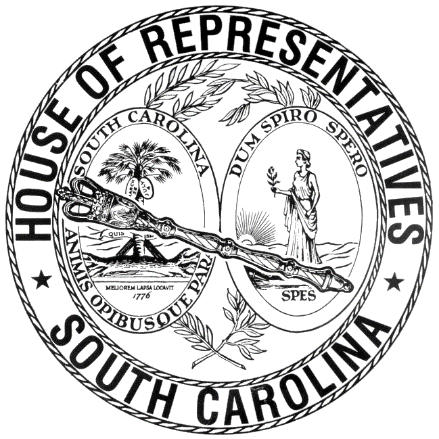 REGULAR SESSION BEGINNING TUESDAY, JANUARY 10, 2023 ________TUESDAY, FEBRUARY 27, 2024(STATEWIDE SESSION)Indicates Matter StrickenIndicates New MatterThe House assembled at 12:00 noon.Deliberations were opened with prayer by Rev. Charles E. Seastrunk, Jr., as follows:	Our thought for today is from Psalm 148:13: “Let them [all parts of creation] praise the name of the Lord, for his name alone is exalted; his glory is above earth and heaven.”	Let us pray. We give thanks and praise to You almighty and merciful God for giving us the time and ability in doing the work with these Representatives and Staff. Keep these Your people in Your love and provide for them every needful thing. Bless our defenders of freedom and first responders as they take care of us. Look in favor upon our World, Nation, President, State, Governor, Speaker, Staff, and all who labor in this Your vineyard. Let us not forget those who give of their lives so we can live free. Lord, in Your mercy, hear our prayers. Amen.  Pursuant to Rule 6.3, the House of Representatives was led in the Pledge of Allegiance to the Flag of the United States of America by the SPEAKER.After corrections to the Journal of the proceedings of Friday, February 16, the SPEAKER ordered it confirmed.MOTION ADOPTEDRep. ANDERSON moved that when the House adjourns, it adjourn in memory of Karthalmina Blanche Harper, which was agreed to.Miss Karthalmina Blanche Harper	Mr. Speaker, I rise today to ask that we adjourn in memory of Miss Karthalmina Blanche Harper, 107 years old of Georgetown, South Carolina. She was a strong, helpful woman of God and a member of the Greater St. Stephen AME Church Women’s Missionary Society. She lived in the same house that she was born on Emanuel Street in the City of Georgetown. Miss Harper was a true neighbor to everyone around her. She was very supportive of me being in the ministry and a friend of the family. 	Rep. Carl AndersonSILENT PRAYERThe House stood in silent prayer for Betty Knotts, wife of former Senator Jake Knotts. STATEMENT BY REP. JEFFERSONRep. JEFFERSON made a statement relative to the contributions of the National Coalition of 100 Black Women, Inc., Columbia, South Carolina Chapter. STATEMENT BY REP. WILLIAMSRep. WILLIAMS made a statement relative to the contributions of the National Coalition of 100 Black Women, Inc., Columbia, South Carolina Chapter. INVITATIONSOn motion of Rep. FORREST, with unanimous consent, the following were taken up for immediate consideration and accepted:February 20, 2024The Honorable Dennis MossChairman, House Invitations Committee503-A Blatt BuildingColumbia, South Carolina 29201Dear Chairman Moss,On behalf of the South Carolina Retail Association, the Members of the House of Representatives are invited to a Legislative Reception. This event will be held on Tuesday, March 5, 2024, from 6:00 p.m. – 8:00 p.m. at The Palmetto Club.Sincerely,Krista HinsonSouth Carolina Retail AssociationFebruary 20, 2024The Honorable Dennis MossChairman, House Invitations Committee503-A Blatt BuildingColumbia, South Carolina 29201Dear Chairman Moss,On behalf of the Transportation Association of South Carolina, the Members of the House of Representatives are invited to Legislative Reception. This event will be held on Tuesday, March 5, 2024, from 7:00 – 9:00 p.m. at the USC Alumni Center.Sincerely,Lynn StockmanFebruary 20, 2024The Honorable Dennis MossChairman, House Invitations Committee503-A Blatt BuildingColumbia, South Carolina 29201Dear Chairman Moss,On behalf of the South Carolina Beverage Association, the Members of the House of Representatives and their staff are invited to a Legislative Breakfast. This event will be held on Wednesday, March 6, 2024, from 8:00 a.m.- 10:00 a.m. in Room 112, Blatt Building.Sincerely,Kathryn WileySouth Carolina Beverage Association February 20, 2024The Honorable Dennis MossChairman, House Invitations Committee503-A Blatt BuildingColumbia, South Carolina 29201Dear Chairman Moss,On behalf of the South Carolina Hospital Association, the Members of the House of Representatives and their staff are invited to a Legislative Luncheon. This event will be held on Wednesday, March 6, 2024, from 11:30 a.m. to 2:00 p.m. on the Statehouse Grounds.Sincerely,J. Thornton KirbyPresident and CEOFebruary 20, 2024The Honorable Dennis MossChairman, House Invitations Committee503-A Blatt BuildingColumbia, South Carolina 29201Dear Chairman Moss,On behalf of the Florence County Economic Development Partnership, the Members of the House of Representatives and their staff are invited to a Legislative Reception. This event will be held on Wednesday, March 6, 2024, from 6:00 p.m. to 8:00 p.m. at the Columbia Museum of Art.Sincerely,Debbie JonesFlorence County Economic Development PartnershipFebruary 20, 2024The Honorable Dennis MossChairman, House Invitations Committee503-A Blatt BuildingColumbia, South Carolina 29201Dear Chairman Moss,On behalf of the South Carolina Farm Bureau Federation and the South Carolina Shellfish Growers Association, the Members of the House of Representatives and their staff are invited to a Legislative Reception. This event will be held on Wednesday, March 6, 2024, from 7:00 p.m. – 9:00 p.m. at the South Carolina Farm Bureau Federation Headquarters.Sincerely,Rick CaldwellSouth Carolina Farm BureauFebruary 20, 2024The Honorable Dennis MossChairman, House Invitations Committee503-A Blatt BuildingColumbia, South Carolina 29201Dear Chairman Moss,On behalf of the Forestry Association of South Carolina, the Members of the House of Representatives and their staff are invited to a Legislative Breakfast. This event will be held on Thursday, March 7, 2024, from 8:00 a.m. – 10:00 a.m. in Room 112, Blatt Building.Sincerely,Cam CrawfordPresident and CEOForestry Association of South CarolinaFebruary 20, 2024The Honorable Dennis MossChairman, House Invitations Committee503-A Blatt BuildingColumbia, South Carolina 29201Dear Chairman Moss,On behalf of the Carolina Recycling Association, the Members of the House of Representatives and their staff are invited to a Legislative Reception. This event will be held on Tuesday, March 19, 2024, from 5:00 p.m. – 7:00 p.m. at The Palmetto Club.Sincerely,Mary McClellanExecutive DirectorCarolina Recycling AssociationFebruary 20, 2024The Honorable Dennis MossChairman, House Invitations Committee503-A Blatt BuildingColumbia, South Carolina 29201Dear Chairman Moss,On behalf of the SC Association of Community Action Partnerships, the Members of the House of Representatives and their staff are invited to a Legislative Breakfast. This event will be held on Wednesday, March 20, 2024, from 8:00 a.m. – 10:00 a.m. in Room 112, Blatt Building.Sincerely,Brian ButlerSC Association of Community Action PartnershipsFebruary 20, 2024The Honorable Dennis MossChairman, House Invitations Committee503-A Blatt BuildingColumbia, South Carolina 29201Dear Chairman Moss,On behalf of the National Organization Dream.org, in partnership with South Carolina for Restorative Justice, the Members of the House of Representatives are invited to a Legislative Luncheon. This event will be held on Wednesday, March 20, from 11:30 a.m. – 2:00 p.m. in Room 112, Blatt Building.Sincerely,Lulu CameronExecutive DirectorSouth Carolina for Restorative JusticeFebruary 20, 2024The Honorable Dennis MossChairman, House Invitations Committee503-A Blatt BuildingColumbia, South Carolina 29201Dear Chairman Moss,On behalf of the SC Human Services Providers Association, the Members of the House of Representatives and their staff are invited to a Legislative Breakfast. This event will be held on Thursday, March 21, 2024, from 8:00 a.m. – 10:00 a.m. in Room 112, Blatt Building.Sincerely, Mary Kate MackieSC Human Services Providers AssociationFebruary 20, 2024The Honorable Dennis MossChairman, House Invitations Committee503-A Blatt BuildingColumbia, South Carolina 29201Dear Chairman Moss,On behalf of The Home Builders Association, the Members of the House are invited to a Legislative Reception. This event will be held on Tuesday, March 26, 2024, from 6:00 p.m. – 8:00 p.m. at Seawells.Sincerely,Mark NixExecutive DirectorFebruary 20, 2024The Honorable Dennis MossChairman, House Invitations Committee503-A Blatt BuildingColumbia, South Carolina 29201Dear Chairman Moss,On behalf of the South Carolina Broadcasters Association, the Members of the House of Representatives and their staff are invited to a Legislative Breakfast. This event will be held on Wednesday, March 27, 2024, from 8:00 a.m. – 10:00 a.m. in Room 112, Blatt Building.Sincerely,Margaret Fort WallaceExecutive DirectorFebruary 20, 2024The Honorable Dennis MossChairman, House Invitations Committee503-A Blatt BuildingColumbia, South Carolina 29201Dear Chairman Moss,On behalf of the Jasper County Chamber of Commerce, the Members of the House of Representatives and their staff are invited to a Legislative Luncheon. This event will be held on Wednesday, March 27, 2024, from 11:30 a.m. – 2:00 p.m. on the Statehouse Grounds.Sincerely,Kendall MalphrusExecutive DirectorFebruary 20, 2024The Honorable Dennis MossChairman, House Invitations Committee503-A Blatt BuildingColumbia, South Carolina 29201Dear Chairman Moss,On behalf of the Associated Builders and Contractors, Carolinas Chapter, the Members of the House of Representatives and their staff are invited to a Legislative Reception. This event will be held on Wednesday, March 27, 2024, from 6:00 p.m. – 8:00 p.m. at The Palmetto Club.Sincerely,Chris BullardABC Carolinas ChapterFebruary 20, 2024The Honorable Dennis MossChairman, House Invitations Committee503-A Blatt BuildingColumbia, South Carolina 29201Dear Chairman Moss,On behalf of the SC Convenience and Petroleum Marketers Association, the Members of the House of Representatives and their staff are invited to a Legislative Breakfast. This event will be held on Thursday, March 28, 2024, from 8:00 a.m. – 10:00 a.m. in Room 112, Blatt Building.Sincerely,Michael W. FieldsExecutive DirectorREGULATION RECEIVED  The following was received and referred to the appropriate committee for consideration:Document No. 5269Agency: State Board of EducationStatutory Authority: 1976 Code Sections 59-5-60 and 60-9-30School and Classroom Library MaterialsReceived by Speaker of the House of Representatives February 26, 2024Referred to Regulations and Administrative Procedures CommitteeLegislative Review Expiration March 1, 2025HOUSE RESOLUTIONThe following was introduced:H. 5123 -- Reps. Thigpen, Alexander, Anderson, Bamberg, Bauer, Clyburn, Dillard, Garvin, Gilliard, Guffey, Hart, Henderson-Myers, Henegan, Hosey, Howard, Jefferson, J. L. Johnson, W. Jones, King, McDaniel, J. Moore, Pendarvis, Rivers, Rutherford, Sessions, Weeks, Williams, Atkinson, Bailey, Ballentine, Bannister, Beach, Bernstein, Blackwell, Bradley, Brewer, Brittain, Burns, Bustos, Calhoon, Carter, Caskey, Chapman, Chumley, Cobb-Hunter, Collins, Connell, B. J. Cox, B. L. Cox, Crawford, Cromer, Davis, Elliott, Erickson, Felder, Forrest, Gagnon, Gatch, Gibson, Gilliam, Guest, Haddon, Hager, Hardee, Harris, Hartnett, Hayes, Herbkersman, Hewitt, Hiott, Hixon, Hyde, J. E. Johnson, S. Jones, Jordan, Kilmartin, Kirby, Landing, Lawson, Leber, Ligon, Long, Lowe, Magnuson, May, McCabe, McCravy, McGinnis, Mitchell, T. Moore, A. M. Morgan, T. A. Morgan, Moss, Murphy, Neese, B. Newton, W. Newton, Nutt, O'Neal, Oremus, Ott, Pace, Pedalino, Pope, Robbins, Rose, Sandifer, Schuessler, G. M. Smith, M. M. Smith, Stavrinakis, Taylor, Thayer, Trantham, Vaughan, West, Wetmore, Wheeler, White, Whitmire, Willis, Wooten and Yow: A HOUSE RESOLUTION TO HONOR THE LIFE AND ACHIEVEMENTS OF PROMINENT AFRICAN AMERICAN SCHOLAR DR. SAUNDRA H. GLOVER, A NATIVE OF ORANGEBURG COUNTY.The Resolution was adopted.HOUSE RESOLUTIONThe following was introduced:H. 5124 -- Reps. Burns, Alexander, Anderson, Atkinson, Bailey, Ballentine, Bamberg, Bannister, Bauer, Beach, Bernstein, Blackwell, Bradley, Brewer, Brittain, Bustos, Calhoon, Carter, Caskey, Chapman, Chumley, Clyburn, Cobb-Hunter, Collins, Connell, B. J. Cox, B. L. Cox, Crawford, Cromer, Davis, Dillard, Elliott, Erickson, Felder, Forrest, Gagnon, Garvin, Gatch, Gibson, Gilliam, Gilliard, Guest, Guffey, Haddon, Hager, Hardee, Harris, Hart, Hartnett, Hayes, Henderson-Myers, Henegan, Herbkersman, Hewitt, Hiott, Hixon, Hosey, Howard, Hyde, Jefferson, J. E. Johnson, J. L. Johnson, S. Jones, W. Jones, Jordan, Kilmartin, King, Kirby, Landing, Lawson, Leber, Ligon, Long, Lowe, Magnuson, May, McCabe, McCravy, McDaniel, McGinnis, Mitchell, J. Moore, T. Moore, A. M. Morgan, T. A. Morgan, Moss, Murphy, Neese, B. Newton, W. Newton, Nutt, O'Neal, Oremus, Ott, Pace, Pedalino, Pendarvis, Pope, Rivers, Robbins, Rose, Rutherford, Sandifer, Schuessler, Sessions, G. M. Smith, M. M. Smith, Stavrinakis, Taylor, Thayer, Thigpen, Trantham, Vaughan, Weeks, West, Wetmore, Wheeler, White, Whitmire, Williams, Willis, Wooten and Yow: A HOUSE RESOLUTION TO RECOGNIZE AND HONOR JAN MCDONALD, DIRECTOR OF ATHLETICS AT NORTH GREENVILLE UNIVERSITY, UPON THE OCCASION OF HER RETIREMENT AFTER MORE THAN FOUR DECADES OF OUTSTANDING SERVICE AND LEADERSHIP, AND TO WISH HER CONTINUED SUCCESS AND HAPPINESS IN ALL HER FUTURE ENDEAVORS.The Resolution was adopted.HOUSE RESOLUTIONThe following was introduced:H. 5125 -- Reps. Erickson, Alexander, Anderson, Atkinson, Bailey, Ballentine, Bamberg, Bannister, Bauer, Beach, Bernstein, Blackwell, Bradley, Brewer, Brittain, Burns, Bustos, Calhoon, Carter, Caskey, Chapman, Chumley, Clyburn, Cobb-Hunter, Collins, Connell, B. J. Cox, B. L. Cox, Crawford, Cromer, Davis, Dillard, Elliott, Felder, Forrest, Gagnon, Garvin, Gatch, Gibson, Gilliam, Gilliard, Guest, Guffey, Haddon, Hager, Hardee, Harris, Hart, Hartnett, Hayes, Henderson-Myers, Henegan, Herbkersman, Hewitt, Hiott, Hixon, Hosey, Howard, Hyde, Jefferson, J. E. Johnson, J. L. Johnson, S. Jones, W. Jones, Jordan, Kilmartin, King, Kirby, Landing, Lawson, Leber, Ligon, Long, Lowe, Magnuson, May, McCabe, McCravy, McDaniel, McGinnis, Mitchell, J. Moore, T. Moore, A. M. Morgan, T. A. Morgan, Moss, Murphy, Neese, B. Newton, W. Newton, Nutt, O'Neal, Oremus, Ott, Pace, Pedalino, Pendarvis, Pope, Rivers, Robbins, Rose, Rutherford, Sandifer, Schuessler, Sessions, G. M. Smith, M. M. Smith, Stavrinakis, Taylor, Thayer, Thigpen, Trantham, Vaughan, Weeks, West, Wetmore, Wheeler, White, Whitmire, Williams, Willis, Wooten and Yow: A HOUSE RESOLUTION TO HONOR PORT ROYAL ON CELEBRATING ITS ONE HUNDRED FIFTIETH ANNIVERSARY AND TO CONGRATULATE THE TOWN FOR ITS RICH HISTORY AND GROWTH.The Resolution was adopted.HOUSE RESOLUTIONThe following was introduced:H. 5126 -- Reps. Thigpen, Alexander, Anderson, Bamberg, Bauer, Clyburn, Dillard, Garvin, Gilliard, Guffey, Hart, Henderson-Myers, Henegan, Hosey, Howard, Jefferson, J. L. Johnson, W. Jones, King, McDaniel, J. Moore, Pendarvis, Rivers, Rutherford, Sessions, Weeks, Williams, Atkinson, Bailey, Ballentine, Bannister, Beach, Bernstein, Blackwell, Bradley, Brewer, Brittain, Burns, Bustos, Calhoon, Carter, Caskey, Chapman, Chumley, Cobb-Hunter, Collins, Connell, B. J. Cox, B. L. Cox, Crawford, Cromer, Davis, Elliott, Erickson, Felder, Forrest, Gagnon, Gatch, Gibson, Gilliam, Guest, Haddon, Hager, Hardee, Harris, Hartnett, Hayes, Herbkersman, Hewitt, Hiott, Hixon, Hyde, J. E. Johnson, S. Jones, Jordan, Kilmartin, Kirby, Landing, Lawson, Leber, Ligon, Long, Lowe, Magnuson, May, McCabe, McCravy, McGinnis, Mitchell, T. Moore, A. M. Morgan, T. A. Morgan, Moss, Murphy, Neese, B. Newton, W. Newton, Nutt, O'Neal, Oremus, Ott, Pace, Pedalino, Pope, Robbins, Rose, Sandifer, Schuessler, G. M. Smith, M. M. Smith, Stavrinakis, Taylor, Thayer, Trantham, Vaughan, West, Wetmore, Wheeler, White, Whitmire, Willis, Wooten and Yow: A HOUSE RESOLUTION TO HONOR THE LIFE AND ACHIEVEMENTS OF PROMINENT AFRICAN AMERICAN MEDIA PERSONALITY AND FORMER SOUTH CAROLINA HOUSE MEMBER DAVID J. MACK III, A NATIVE OF CHARLESTON.Whereas, born in Charleston on December 13, 1953, David Mack was the son of David James Mack, Jr., and Dorothy P. Mack. The young David graduated in 1975 from Howard University, where he earned a Bachelor of Science; andWhereas, from 1997 until 2020, David Mack represented District 109 (Charleston and Dorchester counties) in the South Carolina House of Representatives, where at his retirement he was serving as second vice chairman of the Labor, Commerce and Industry Committee. During his time of legislative service, he also was a member of the National Energy Commission for African American Legislators and the South Carolina Legislative Black Caucus; andWhereas, David Mack strongly believed in local community involvement, and he put his convictions into action by serving his community in various capacities. He was a member of Rainbow PUSH (Charleston Chapter), NAACP (North Charleston branch), and Omega Psi Phi Fraternity. His board affiliations included the Progressive Network (cochair), COBRA, Medical University of South Carolina Hollings Cancer Center, Project Sugar, Urban League, African American Jewish Coalition, Diabetes Initiative, and South Carolina Coalition for Black Voter Participation; andWhereas, earlier civic participation included service with the Opportunities Industrialization Center Board of Directors, Carolina Youth Development Center, The Chronicle (editorial writer), and South Carolina Substance Abuse Commission. He worked as a radio talk show host for nearly forty years, beginning at the legendary WPAL Radio Station of Charleston and hosting such programs as Open Rap, Drive Time Dialogue, and P.M. Urban Edition. At his passing, he was the host of The David Mack Show, broadcast in the Charleston area, as well as on the Internet. In addition, he was president of Sunrise Communications and the former host of a local cable television show called The Panel; andWhereas, further, this man of faith served his God at Old Bethel United Methodist Church, where he was a lay speaker. At the time of his passing in 2023, he and his wife, Sheryl, were the proud parents of three children, David IV, Brandon, and Daniel, as well as the delighted grandparents of a granddaughter, Najah. Now, therefore,Be it resolved by the House of Representatives:That the members of the South Carolina House of Representatives, by this resolution, honor the life and achievements of prominent African American media personality and former South Carolina House member David J. Mack III, a native of Charleston.The Resolution was adopted.HOUSE RESOLUTIONThe following was introduced:H. 5127 -- Reps. Blackwell, Clyburn, Taylor, Oremus and Hixon: A HOUSE RESOLUTION TO RECOGNIZE AND HONOR J. DAVID JAMESON, PRESIDENT AND CEO OF THE GREATER AIKEN CHAMBER OF COMMERCE, UPON THE OCCASION OF HIS RETIREMENT AFTER ALMOST A QUARTER OF A CENTURY OF EXEMPLARY SERVICE TO THE GREATER AIKEN AREA, AND TO WISH HIM CONTINUED SUCCESS AND HAPPINESS IN ALL HIS FUTURE ENDEAVORS.The Resolution was adopted.HOUSE RESOLUTIONThe following was introduced:H. 5128 -- Reps. Connell, Mitchell, B. Newton, Wheeler, Alexander, Anderson, Atkinson, Bailey, Ballentine, Bamberg, Bannister, Bauer, Beach, Bernstein, Blackwell, Bradley, Brewer, Brittain, Burns, Bustos, Calhoon, Carter, Caskey, Chapman, Chumley, Clyburn, Cobb-Hunter, Collins, B. J. Cox, B. L. Cox, Crawford, Cromer, Davis, Dillard, Elliott, Erickson, Felder, Forrest, Gagnon, Garvin, Gatch, Gibson, Gilliam, Gilliard, Guest, Guffey, Haddon, Hager, Hardee, Harris, Hart, Hartnett, Hayes, Henderson-Myers, Henegan, Herbkersman, Hewitt, Hiott, Hixon, Hosey, Howard, Hyde, Jefferson, J. E. Johnson, J. L. Johnson, S. Jones, W. Jones, Jordan, Kilmartin, King, Kirby, Landing, Lawson, Leber, Ligon, Long, Lowe, Magnuson, May, McCabe, McCravy, McDaniel, McGinnis, J. Moore, T. Moore, A. M. Morgan, T. A. Morgan, Moss, Murphy, Neese, W. Newton, Nutt, O'Neal, Oremus, Ott, Pace, Pedalino, Pendarvis, Pope, Rivers, Robbins, Rose, Rutherford, Sandifer, Schuessler, Sessions, G. M. Smith, M. M. Smith, Stavrinakis, Taylor, Thayer, Thigpen, Trantham, Vaughan, Weeks, West, Wetmore, White, Whitmire, Williams, Willis, Wooten and Yow: A HOUSE RESOLUTION TO EXPRESS PROFOUND SORROW UPON THE PASSING OF JOHN THOMAS CAUGHMAN OF KERSHAW COUNTY AND TO EXTEND THE DEEPEST SYMPATHY TO HIS FAMILY AND MANY FRIENDS.The Resolution was adopted.HOUSE RESOLUTIONThe following was introduced:H. 5129 -- Reps. McCabe, May, Calhoon, Alexander, Anderson, Atkinson, Bailey, Ballentine, Bamberg, Bannister, Bauer, Beach, Bernstein, Blackwell, Bradley, Brewer, Brittain, Burns, Bustos, Carter, Caskey, Chapman, Chumley, Clyburn, Cobb-Hunter, Collins, Connell, B. J. Cox, B. L. Cox, Crawford, Cromer, Davis, Dillard, Elliott, Erickson, Felder, Forrest, Gagnon, Garvin, Gatch, Gibson, Gilliam, Gilliard, Guest, Guffey, Haddon, Hager, Hardee, Harris, Hart, Hartnett, Hayes, Henderson-Myers, Henegan, Herbkersman, Hewitt, Hiott, Hixon, Hosey, Howard, Hyde, Jefferson, J. E. Johnson, J. L. Johnson, S. Jones, W. Jones, Jordan, Kilmartin, King, Kirby, Landing, Lawson, Leber, Ligon, Long, Lowe, Magnuson, McCravy, McDaniel, McGinnis, Mitchell, J. Moore, T. Moore, A. M. Morgan, T. A. Morgan, Moss, Murphy, Neese, B. Newton, W. Newton, Nutt, O'Neal, Oremus, Ott, Pace, Pedalino, Pendarvis, Pope, Rivers, Robbins, Rose, Rutherford, Sandifer, Schuessler, Sessions, G. M. Smith, M. M. Smith, Stavrinakis, Taylor, Thayer, Thigpen, Trantham, Vaughan, Weeks, West, Wetmore, Wheeler, White, Whitmire, Williams, Willis, Wooten and Yow: A HOUSE RESOLUTION TO CONGRATULATE AND HONOR COACH WILLIE THOMAS OF THE WHITE KNOLL HIGH SCHOOL BASKETBALL TEAM FOR BEING NAMED REGION COACH OF THE YEAR.The Resolution was adopted.HOUSE RESOLUTIONThe following was introduced:H. 5130 -- Reps. Bernstein, Rose, Stavrinakis, Alexander, Anderson, Atkinson, Bailey, Ballentine, Bamberg, Bannister, Bauer, Beach, Blackwell, Bradley, Brewer, Brittain, Burns, Bustos, Calhoon, Carter, Caskey, Chapman, Chumley, Clyburn, Cobb-Hunter, Collins, Connell, B. J. Cox, B. L. Cox, Crawford, Cromer, Davis, Dillard, Elliott, Erickson, Felder, Forrest, Gagnon, Garvin, Gatch, Gibson, Gilliam, Gilliard, Guest, Guffey, Haddon, Hager, Hardee, Harris, Hart, Hartnett, Hayes, Henderson-Myers, Henegan, Herbkersman, Hewitt, Hiott, Hixon, Hosey, Howard, Hyde, Jefferson, J. E. Johnson, J. L. Johnson, S. Jones, W. Jones, Jordan, Kilmartin, King, Kirby, Landing, Lawson, Leber, Ligon, Long, Lowe, Magnuson, May, McCabe, McCravy, McDaniel, McGinnis, Mitchell, J. Moore, T. Moore, A. M. Morgan, T. A. Morgan, Moss, Murphy, Neese, B. Newton, W. Newton, Nutt, O'Neal, Oremus, Ott, Pace, Pedalino, Pendarvis, Pope, Rivers, Robbins, Rutherford, Sandifer, Schuessler, Sessions, G. M. Smith, M. M. Smith, Taylor, Thayer, Thigpen, Trantham, Vaughan, Weeks, West, Wetmore, Wheeler, White, Whitmire, Williams, Willis, Wooten and Yow: A HOUSE RESOLUTION TO RECOGNIZE AND HONOR KAREN W. WILSON, A LEGISLATIVE AIDE IN THE HOUSE OF REPRESENTATIVES, AS SHE LEAVES HER SERVICE HERE AFTER SEVEN YEARS OF OUTSTANDING SERVICE, AND TO WISH HER CONTINUED SUCCESS AND HAPPINESS IN ALL HER FUTURE ENDEAVORS.The Resolution was adopted.HOUSE RESOLUTIONThe following was introduced:H. 5131 -- Reps. Thigpen, Alexander, Anderson, Atkinson, Bailey, Ballentine, Bamberg, Bannister, Bauer, Beach, Bernstein, Blackwell, Bradley, Brewer, Brittain, Burns, Bustos, Calhoon, Carter, Caskey, Chapman, Chumley, Clyburn, Cobb-Hunter, Collins, Connell, B. J. Cox, B. L. Cox, Crawford, Cromer, Davis, Dillard, Elliott, Erickson, Felder, Forrest, Gagnon, Garvin, Gatch, Gibson, Gilliam, Gilliard, Guest, Guffey, Haddon, Hager, Hardee, Harris, Hart, Hartnett, Hayes, Henderson-Myers, Henegan, Herbkersman, Hewitt, Hiott, Hixon, Hosey, Howard, Hyde, Jefferson, J. E. Johnson, J. L. Johnson, S. Jones, W. Jones, Jordan, Kilmartin, King, Kirby, Landing, Lawson, Leber, Ligon, Long, Lowe, Magnuson, May, McCabe, McCravy, McDaniel, McGinnis, Mitchell, J. Moore, T. Moore, A. M. Morgan, T. A. Morgan, Moss, Murphy, Neese, B. Newton, W. Newton, Nutt, O'Neal, Oremus, Ott, Pace, Pedalino, Pendarvis, Pope, Rivers, Robbins, Rose, Rutherford, Sandifer, Schuessler, Sessions, G. M. Smith, M. M. Smith, Stavrinakis, Taylor, Thayer, Trantham, Vaughan, Weeks, West, Wetmore, Wheeler, White, Whitmire, Williams, Willis, Wooten and Yow: A HOUSE RESOLUTION TO RECOGNIZE AND HONOR THE ACHIEVEMENTS OF THE NATIONAL COALITION OF 100 BLACK WOMEN, INC., COLUMBIA (SC) CHAPTER.The Resolution was adopted.HOUSE RESOLUTIONThe following was introduced:H. 5132 -- Reps. Thigpen, Alexander, Anderson, Bamberg, Bauer, Clyburn, Dillard, Garvin, Gilliard, Guffey, Hart, Henderson-Myers, Henegan, Hosey, Howard, Jefferson, J. L. Johnson, W. Jones, King, McDaniel, J. Moore, Pendarvis, Rivers, Rutherford, Sessions, Weeks, Williams, Atkinson, Bailey, Ballentine, Bannister, Beach, Bernstein, Blackwell, Bradley, Brewer, Brittain, Burns, Bustos, Calhoon, Carter, Caskey, Chapman, Chumley, Cobb-Hunter, Collins, Connell, B. J. Cox, B. L. Cox, Crawford, Cromer, Davis, Elliott, Erickson, Felder, Forrest, Gagnon, Gatch, Gibson, Gilliam, Guest, Haddon, Hager, Hardee, Harris, Hartnett, Hayes, Herbkersman, Hewitt, Hiott, Hixon, Hyde, J. E. Johnson, S. Jones, Jordan, Kilmartin, Kirby, Landing, Lawson, Leber, Ligon, Long, Lowe, Magnuson, May, McCabe, McCravy, McGinnis, Mitchell, T. Moore, A. M. Morgan, T. A. Morgan, Moss, Murphy, Neese, B. Newton, W. Newton, Nutt, O'Neal, Oremus, Ott, Pace, Pedalino, Pope, Robbins, Rose, Sandifer, Schuessler, G. M. Smith, M. M. Smith, Stavrinakis, Taylor, Thayer, Trantham, Vaughan, West, Wetmore, Wheeler, White, Whitmire, Willis, Wooten and Yow: A HOUSE RESOLUTION TO HONOR THE LIFE AND ACHIEVEMENTS OF PROMINENT AFRICAN AMERICAN COMMUNITY VOLUNTEER LOTTIE GIBSON OF GREENVILLE.The Resolution was adopted.HOUSE RESOLUTIONThe following was introduced:H. 5133 -- Reps. Thigpen, McDaniel, Henegan, Henderson-Myers, Rivers, Alexander, Anderson, Bamberg, Bauer, Clyburn, Dillard, Garvin, Gilliard, Guffey, Hart, Hosey, Howard, Jefferson, J. L. Johnson, W. Jones, King, J. Moore, Pendarvis, Rutherford, Sessions, Weeks, Williams, Atkinson, Bailey, Ballentine, Bannister, Beach, Bernstein, Blackwell, Bradley, Brewer, Brittain, Burns, Bustos, Calhoon, Carter, Caskey, Chapman, Chumley, Cobb-Hunter, Collins, Connell, B. J. Cox, B. L. Cox, Crawford, Cromer, Davis, Elliott, Erickson, Felder, Forrest, Gagnon, Gatch, Gibson, Gilliam, Guest, Haddon, Hager, Hardee, Harris, Hartnett, Hayes, Herbkersman, Hewitt, Hiott, Hixon, Hyde, J. E. Johnson, S. Jones, Jordan, Kilmartin, Kirby, Landing, Lawson, Leber, Ligon, Long, Lowe, Magnuson, May, McCabe, McCravy, McGinnis, Mitchell, T. Moore, A. M. Morgan, T. A. Morgan, Moss, Murphy, Neese, B. Newton, W. Newton, Nutt, O'Neal, Oremus, Ott, Pace, Pedalino, Pope, Robbins, Rose, Sandifer, Schuessler, G. M. Smith, M. M. Smith, Stavrinakis, Taylor, Thayer, Trantham, Vaughan, West, Wetmore, Wheeler, White, Whitmire, Willis, Wooten and Yow: A HOUSE RESOLUTION TO RECOGNIZE AND HONOR WILHELMINA P. JOHNSON WHO DEVOTED HERSELF TO ENHANCING HER COMMUNITY, AND TO COMMEND HER LIFE AS AN EDUCATOR AND HER COMMITMENT TO AFRICAN AMERICAN HISTORY.The Resolution was adopted.HOUSE RESOLUTIONThe following was introduced:H. 5134 -- Reps. Gilliard, Alexander, Anderson, Atkinson, Bailey, Ballentine, Bamberg, Bannister, Bauer, Beach, Bernstein, Blackwell, Bradley, Brewer, Brittain, Burns, Bustos, Calhoon, Carter, Caskey, Chapman, Chumley, Clyburn, Cobb-Hunter, Collins, Connell, B. J. Cox, B. L. Cox, Crawford, Cromer, Davis, Dillard, Elliott, Erickson, Felder, Forrest, Gagnon, Garvin, Gatch, Gibson, Gilliam, Guest, Guffey, Haddon, Hager, Hardee, Harris, Hart, Hartnett, Hayes, Henderson-Myers, Henegan, Herbkersman, Hewitt, Hiott, Hixon, Hosey, Howard, Hyde, Jefferson, J. E. Johnson, J. L. Johnson, S. Jones, W. Jones, Jordan, Kilmartin, King, Kirby, Landing, Lawson, Leber, Ligon, Long, Lowe, Magnuson, May, McCabe, McCravy, McDaniel, McGinnis, Mitchell, J. Moore, T. Moore, A. M. Morgan, T. A. Morgan, Moss, Murphy, Neese, B. Newton, W. Newton, Nutt, O'Neal, Oremus, Ott, Pace, Pedalino, Pendarvis, Pope, Rivers, Robbins, Rose, Rutherford, Sandifer, Schuessler, Sessions, G. M. Smith, M. M. Smith, Stavrinakis, Taylor, Thayer, Thigpen, Trantham, Vaughan, Weeks, West, Wetmore, Wheeler, White, Whitmire, Williams, Willis, Wooten and Yow: A HOUSE RESOLUTION TO CELEBRATE ELEASE AMOS-GOODWIN OF CHARLESTON COUNTY FOR HER MANY YEARS OF SERVICE TO THE CITY OF CHARLESTON AND FOR HER LIFETIME OF COMMUNITY SERVICE AND TO WISH HER CONTINUED HAPPINESS AND SUCCESS IN THE YEARS AHEAD.The Resolution was adopted.HOUSE RESOLUTIONThe following was introduced:H. 5135 -- Reps. Thigpen, Alexander, Anderson, Atkinson, Bailey, Ballentine, Bamberg, Bannister, Bauer, Beach, Bernstein, Blackwell, Bradley, Brewer, Brittain, Burns, Bustos, Calhoon, Carter, Caskey, Chapman, Chumley, Clyburn, Cobb-Hunter, Collins, Connell, B. J. Cox, B. L. Cox, Crawford, Cromer, Davis, Dillard, Elliott, Erickson, Felder, Forrest, Gagnon, Garvin, Gatch, Gibson, Gilliam, Gilliard, Guest, Guffey, Haddon, Hager, Hardee, Harris, Hart, Hartnett, Hayes, Henderson-Myers, Henegan, Herbkersman, Hewitt, Hiott, Hixon, Hosey, Howard, Hyde, Jefferson, J. E. Johnson, J. L. Johnson, S. Jones, W. Jones, Jordan, Kilmartin, King, Kirby, Landing, Lawson, Leber, Ligon, Long, Lowe, Magnuson, May, McCabe, McCravy, McDaniel, McGinnis, Mitchell, J. Moore, T. Moore, A. M. Morgan, T. A. Morgan, Moss, Murphy, Neese, B. Newton, W. Newton, Nutt, O'Neal, Oremus, Ott, Pace, Pedalino, Pendarvis, Pope, Rivers, Robbins, Rose, Rutherford, Sandifer, Schuessler, Sessions, G. M. Smith, M. M. Smith, Stavrinakis, Taylor, Thayer, Trantham, Vaughan, Weeks, West, Wetmore, Wheeler, White, Whitmire, Williams, Willis, Wooten and Yow: A HOUSE RESOLUTION TO RECOGNIZE AND HONOR JERRY GOVAN, A NATIVE SON OF SOUTH CAROLINA, FOR HIS MANY ACCOMPLISHMENTS AND CONTRIBUTIONS TO THIS GREAT STATE.Whereas, Orangeburg native Jerry Govan is the son of the late Roberta and Jerry N. Govan, Sr. A 1976 graduate of Orangeburg-Wilkinson High School, he is also a proud alumnus of South Carolina State University, where he received both his bachelor’s degree in political science and a master’s degree in teaching; andWhereas, his professional work experiences include service with the U.S. Department of the Navy; South Carolina Department of Health & Environmental Control; and South Carolina State University, where he served as director of the Small Business Development Center. Additionally, he served as primary prevention specialist for the Tri-County Commission on Alcohol & Drug Abuse, coordinating the Pre-Trial Intervention Program for the 1st Judicial Circuit and, later, Orangeburg County’s People’s Assault on Drugs Community Anti-Drug Task Force. He was a school district parent educator, parenting and after-school coordinator, literacy consultant, and dropout prevention coordinator, and he recently retired as county attendance supervisor for Orangeburg Consolidated School Districts 3, 4, and 5. Former Representative Govan and his wife are owners of the Govan Agency, LLC, specializing in life, auto, and commercial insurance; andWhereas, Jerry Govan has a long and distinguished track record of service to the community. He has served in various offices for the Kiwanis Club and with the Orangeburg Consolidated School District Five Foundation, Claflin University Board of Visitors, South Carolina SAEP II Project on Effective School Leadership, and National Black Caucus Institute Financial Literacy Task Force. In 2012, he was selected as a South Carolina Educational Policy Fellow and in 2015 was named a Policy Health Fellow by the South Carolina Institute of Medicine and Public Health; andWhereas, he has not gone unappreciated. Former Representative Govan has been honored for his service by the South Carolina Association of Alcohol & Drug Abuse Directors, Southeastern Association of Educational Opportunities, Omega Psi Phi Fraternity, Inc., National Council of Negro Women, Inc., Mothers Against Drunk Driving, South Carolina Association of School Administrators Adult Education Directors Division, Claflin University, Edisto-Area Benedict Alumni Club, Alpha Phi Alpha Fraternity, Inc., South Carolina State University, South Carolina Education Association, National Black Caucus State Institute, The Links, Inc., American Business Women’s Association, South Carolina Alliance of After-School Programs, and South Carolina Commission on Higher Education. Moreover, he was selected to receive the prestigious Dick Riley Award by the National Dropout Prevention Center. In 2015, he was honored by several organizations for his leadership as chairman of the South Carolina School Safety Task Force and in the same year was appointed by then House Speaker Jay Lucas to serve as a member of the Educational Reform Task Force; andWhereas, first elected to the South Carolina House of Representatives in November 1992, our former colleague was a past chairman of the South Carolina Legislative Black Caucus and only the first House member in the history of the caucus to be twice elected its chair. He served as a member of the House Education & Public Works Committee and chair of the Public Safety Subcommittee, among other committee posts in the House. In addition, he was a member of the National Conference of State Legislatures Education Committee and a 2018 appointee to the Early Learning Opportunity Gaps Advisory Group and National Center for Dropout Prevention Advisory Board; andWhereas, Jerry Govan is married to the former Wanda E. Gibson of Estill, and they have four delightful daughters and seven precious grandchildren. The senior Govans are currently members of the historic Mt. Pisgah Baptist Church of Orangeburg, where Jerry serves as an associate minister. Now, therefore,Be it resolved by the House of Representatives:That the members of the South Carolina House of Representatives, by this resolution, recognize and honor Jerry Govan, a native son of South Carolina, for his many accomplishments and contributions to this great State.Be it further resolved that a copy of this resolution be presented to Jerry Govan.The Resolution was adopted.HOUSE RESOLUTIONThe following was introduced:H. 5136 -- Reps. Rutherford, Alexander, Anderson, Atkinson, Bailey, Ballentine, Bamberg, Bannister, Bauer, Beach, Bernstein, Blackwell, Bradley, Brewer, Brittain, Burns, Bustos, Calhoon, Carter, Caskey, Chapman, Chumley, Clyburn, Cobb-Hunter, Collins, Connell, B. J. Cox, B. L. Cox, Crawford, Cromer, Davis, Dillard, Elliott, Erickson, Felder, Forrest, Gagnon, Garvin, Gatch, Gibson, Gilliam, Gilliard, Guest, Guffey, Haddon, Hager, Hardee, Harris, Hart, Hartnett, Hayes, Henderson-Myers, Henegan, Herbkersman, Hewitt, Hiott, Hixon, Hosey, Howard, Hyde, Jefferson, J. E. Johnson, J. L. Johnson, S. Jones, W. Jones, Jordan, Kilmartin, King, Kirby, Landing, Lawson, Leber, Ligon, Long, Lowe, Magnuson, May, McCabe, McCravy, McDaniel, McGinnis, Mitchell, J. Moore, T. Moore, A. M. Morgan, T. A. Morgan, Moss, Murphy, Neese, B. Newton, W. Newton, Nutt, O'Neal, Oremus, Ott, Pace, Pedalino, Pendarvis, Pope, Rivers, Robbins, Rose, Sandifer, Schuessler, Sessions, G. M. Smith, M. M. Smith, Stavrinakis, Taylor, Thayer, Thigpen, Trantham, Vaughan, Weeks, West, Wetmore, Wheeler, White, Whitmire, Williams, Willis, Wooten and Yow: A HOUSE RESOLUTION TO COMMEND THE UNIVERSITY OF SOUTH CAROLINA'S EDUCATIONAL TALENT SEARCH PROGRAM AND ITS STUDENTS FOR THEIR OUTSTANDING ACHIEVEMENTS AND PROGRESS IN BECOMING PRODUCTIVE CITIZENS AND TO DECLARE THURSDAY, MARCH 7, 2024, AS "ETIQUETTE DAY IN SOUTH CAROLINA."The Resolution was adopted.HOUSE RESOLUTIONThe following was introduced:H. 5137 -- Reps. McCravy, Alexander, Anderson, Atkinson, Bailey, Ballentine, Bamberg, Bannister, Bauer, Beach, Bernstein, Blackwell, Bradley, Brewer, Brittain, Burns, Bustos, Calhoon, Carter, Caskey, Chapman, Chumley, Clyburn, Cobb-Hunter, Collins, Connell, B. J. Cox, B. L. Cox, Crawford, Cromer, Davis, Dillard, Elliott, Erickson, Felder, Forrest, Gagnon, Garvin, Gatch, Gibson, Gilliam, Gilliard, Guest, Guffey, Haddon, Hager, Hardee, Harris, Hart, Hartnett, Hayes, Henderson-Myers, Henegan, Herbkersman, Hewitt, Hiott, Hixon, Hosey, Howard, Hyde, Jefferson, J. E. Johnson, J. L. Johnson, S. Jones, W. Jones, Jordan, Kilmartin, King, Kirby, Landing, Lawson, Leber, Ligon, Long, Lowe, Magnuson, May, McCabe, McDaniel, McGinnis, Mitchell, J. Moore, T. Moore, A. M. Morgan, T. A. Morgan, Moss, Murphy, Neese, B. Newton, W. Newton, Nutt, O'Neal, Oremus, Ott, Pace, Pedalino, Pendarvis, Pope, Rivers, Robbins, Rose, Rutherford, Sandifer, Schuessler, Sessions, G. M. Smith, M. M. Smith, Stavrinakis, Taylor, Thayer, Thigpen, Trantham, Vaughan, Weeks, West, Wetmore, Wheeler, White, Whitmire, Williams, Willis, Wooten and Yow: A HOUSE RESOLUTION TO CONGRATULATE DR. FAY SPROUSE, SUPERINTENDENT OF WARE SHOALS SCHOOL DISTRICT 51, ON HER RETIREMENT AFTER AN HONORED CAREER OF FORTY YEARS IN THE FIELD OF EDUCATION AND TO EXTEND BEST WISHES FOR MUCH FULFILLMENT AND JOY IN THE DAYS TO COME.The Resolution was adopted.HOUSE RESOLUTIONThe following was introduced:H. 5138 -- Reps. G. M. Smith, Alexander, Anderson, Atkinson, Bailey, Ballentine, Bamberg, Bannister, Bauer, Beach, Bernstein, Blackwell, Bradley, Brewer, Brittain, Burns, Bustos, Calhoon, Carter, Caskey, Chapman, Chumley, Clyburn, Cobb-Hunter, Collins, Connell, B. J. Cox, B. L. Cox, Crawford, Cromer, Davis, Dillard, Elliott, Erickson, Felder, Forrest, Gagnon, Garvin, Gatch, Gibson, Gilliam, Gilliard, Guest, Guffey, Haddon, Hager, Hardee, Harris, Hart, Hartnett, Hayes, Henderson-Myers, Henegan, Herbkersman, Hewitt, Hiott, Hixon, Hosey, Howard, Hyde, Jefferson, J. E. Johnson, J. L. Johnson, S. Jones, W. Jones, Jordan, Kilmartin, King, Kirby, Landing, Lawson, Leber, Ligon, Long, Lowe, Magnuson, May, McCabe, McCravy, McDaniel, McGinnis, Mitchell, J. Moore, T. Moore, A. M. Morgan, T. A. Morgan, Moss, Murphy, Neese, B. Newton, W. Newton, Nutt, O'Neal, Oremus, Ott, Pace, Pedalino, Pendarvis, Pope, Rivers, Robbins, Rose, Rutherford, Sandifer, Schuessler, Sessions, M. M. Smith, Stavrinakis, Taylor, Thayer, Thigpen, Trantham, Vaughan, Weeks, West, Wetmore, Wheeler, White, Whitmire, Williams, Willis, Wooten and Yow: A HOUSE RESOLUTION TO RECOGNIZE AND HONOR SYM SINGH, A LEADER IN SOUTH CAROLINA GOVERNMENT, AND TO THANK HIM FOR HIS SUBSTANTIAL AND EXCEPTIONAL SERVICE IN THE GOVERNOR'S OFFICE AS HE LEAVES HIS SERVICE THERE.The Resolution was adopted.HOUSE RESOLUTIONThe following was introduced:H. 5139 -- Reps. Caskey, Alexander, Anderson, Atkinson, Bailey, Ballentine, Bamberg, Bannister, Bauer, Beach, Bernstein, Blackwell, Bradley, Brewer, Brittain, Burns, Bustos, Calhoon, Carter, Chapman, Chumley, Clyburn, Cobb-Hunter, Collins, Connell, B. J. Cox, B. L. Cox, Crawford, Cromer, Davis, Dillard, Elliott, Erickson, Felder, Forrest, Gagnon, Garvin, Gatch, Gibson, Gilliam, Gilliard, Guest, Guffey, Haddon, Hager, Hardee, Harris, Hart, Hartnett, Hayes, Henderson-Myers, Henegan, Herbkersman, Hewitt, Hiott, Hixon, Hosey, Howard, Hyde, Jefferson, J. E. Johnson, J. L. Johnson, S. Jones, W. Jones, Jordan, Kilmartin, King, Kirby, Landing, Lawson, Leber, Ligon, Long, Lowe, Magnuson, May, McCabe, McCravy, McDaniel, McGinnis, Mitchell, J. Moore, T. Moore, A. M. Morgan, T. A. Morgan, Moss, Murphy, Neese, B. Newton, W. Newton, Nutt, O'Neal, Oremus, Ott, Pace, Pedalino, Pendarvis, Pope, Rivers, Robbins, Rose, Rutherford, Sandifer, Schuessler, Sessions, G. M. Smith, M. M. Smith, Stavrinakis, Taylor, Thayer, Thigpen, Trantham, Vaughan, Weeks, West, Wetmore, Wheeler, White, Whitmire, Williams, Willis, Wooten and Yow: A HOUSE RESOLUTION TO RECOGNIZE AND HONOR BEVERLY BREUER, DEDICATED PUBLIC SERVANT AND DIRECTOR OF THE AMERICORPS SENIORS PROGRAM OF SENIOR RESOURCES, UPON HER RETIREMENT AND TO WISH HER WELL AND GODSPEED AS SHE BEGINS A NEW CHAPTER IN HER LIFE.The Resolution was adopted.HOUSE RESOLUTIONThe following was introduced:H. 5140 -- Rep. Sandifer: A HOUSE RESOLUTION TO RECOGNIZE AND HONOR CASSONDRA OWENS "CASSIE" MOORE, LIBRARIAN AT SENECA MIDDLE SCHOOL, FOR THE REMARKABLE PROGRAMS THAT HAVE WON THE LIBRARY THE PRESTIGIOUS SOUTH CAROLINA LIBRARY OF THE YEAR AWARD.The Resolution was adopted.HOUSE RESOLUTIONThe following was introduced:H. 5142 -- Reps. Calhoon, Wooten, Forrest, Alexander, Anderson, Atkinson, Bailey, Ballentine, Bamberg, Bannister, Bauer, Beach, Bernstein, Blackwell, Bradley, Brewer, Brittain, Burns, Bustos, Carter, Caskey, Chapman, Chumley, Clyburn, Cobb-Hunter, Collins, Connell, B. J. Cox, B. L. Cox, Crawford, Cromer, Davis, Dillard, Elliott, Erickson, Felder, Gagnon, Garvin, Gatch, Gibson, Gilliam, Gilliard, Guest, Guffey, Haddon, Hager, Hardee, Harris, Hart, Hartnett, Hayes, Henderson-Myers, Henegan, Herbkersman, Hewitt, Hiott, Hixon, Hosey, Howard, Hyde, Jefferson, J. E. Johnson, J. L. Johnson, S. Jones, W. Jones, Jordan, Kilmartin, King, Kirby, Landing, Lawson, Leber, Ligon, Long, Lowe, Magnuson, May, McCabe, McCravy, McDaniel, McGinnis, Mitchell, J. Moore, T. Moore, A. M. Morgan, T. A. Morgan, Moss, Murphy, Neese, B. Newton, W. Newton, Nutt, O'Neal, Oremus, Ott, Pace, Pedalino, Pendarvis, Pope, Rivers, Robbins, Rose, Rutherford, Sandifer, Schuessler, Sessions, G. M. Smith, M. M. Smith, Stavrinakis, Taylor, Thayer, Thigpen, Trantham, Vaughan, Weeks, West, Wetmore, Wheeler, White, Whitmire, Williams, Willis and Yow: A HOUSE RESOLUTION TO RECOGNIZE AND HONOR THE LEXINGTON VARSITY DANCE  TEAM, COACHES, AND SCHOOL OFFICIALS FOR AN OUTSTANDING SEASON AND TO CONGRATULATE THEM FOR WINNING THE 2024 SOUTH CAROLINA DANCE ASSOCIATION'S STATE CHAMPIONSHIP TITLE IN TWO CATEGORIES.The Resolution was adopted.CONCURRENT RESOLUTIONThe following was introduced:H. 5141 -- Reps. Erickson, Alexander, Anderson, Atkinson, Bailey, Ballentine, Bamberg, Bannister, Bauer, Beach, Bernstein, Blackwell, Bradley, Brewer, Brittain, Burns, Bustos, Calhoon, Carter, Caskey, Chapman, Chumley, Clyburn, Cobb-Hunter, Collins, Connell, B. J. Cox, B. L. Cox, Crawford, Cromer, Davis, Dillard, Elliott, Felder, Forrest, Gagnon, Garvin, Gatch, Gibson, Gilliam, Gilliard, Guest, Guffey, Haddon, Hager, Hardee, Harris, Hart, Hartnett, Hayes, Henderson-Myers, Henegan, Herbkersman, Hewitt, Hiott, Hixon, Hosey, Howard, Hyde, Jefferson, J. E. Johnson, J. L. Johnson, S. Jones, W. Jones, Jordan, Kilmartin, King, Kirby, Landing, Lawson, Leber, Ligon, Long, Lowe, Magnuson, May, McCabe, McCravy, McDaniel, McGinnis, Mitchell, J. Moore, T. Moore, A. M. Morgan, T. A. Morgan, Moss, Murphy, Neese, B. Newton, W. Newton, Nutt, O'Neal, Oremus, Ott, Pace, Pedalino, Pendarvis, Pope, Rivers, Robbins, Rose, Rutherford, Sandifer, Schuessler, Sessions, G. M. Smith, M. M. Smith, Stavrinakis, Taylor, Thayer, Thigpen, Trantham, Vaughan, Weeks, West, Wetmore, Wheeler, White, Whitmire, Williams, Willis, Wooten and Yow: A CONCURRENT RESOLUTION TO COMMEND AMIKIDS FOR FIFTY-FIVE YEARS OF GUIDING AT-RISK YOUTH TO POSITIVE, PRODUCTIVE ALTERNATIVES TO PAST BEHAVIOR WHILE ENABLING THEM TO BECOME SUCCESSFUL CITIZENS OF THIS GREAT STATE AND TO DECLARE THURSDAY, APRIL 18, 2024, AS AMIKIDS DAY AT THE STATE HOUSE.The Concurrent Resolution was agreed to and ordered sent to the Senate.CONCURRENT RESOLUTIONThe Senate sent to the House the following:S. 479 -- Senator Jackson: A CONCURRENT RESOLUTION TO REQUEST THE DEPARTMENT OF TRANSPORTATION NAME CHALK STREET IN THE RICHLAND COUNTY TOWN OF EASTOVER FROM POULTRY LANE TO MAIN STREET "FREDDIE E. CAMPBELL, SR. MEMORIAL STREET" AND ERECT APPROPRIATE MARKERS OR SIGNS AT THIS LOCATION CONTAINING THESE WORDS.The Concurrent Resolution was ordered referred to the Committee on Invitations and Memorial Resolutions.CONCURRENT RESOLUTIONThe Senate sent to the House the following:S. 1065 -- Senator Alexander: A CONCURRENT RESOLUTION TO WELCOME THE NATIONAL COMMANDER OF THE AMERICAN LEGION, DANIEL J. SEEHAFER, AND TO INVITE HIM TO ADDRESS THE GENERAL ASSEMBLY IN JOINT SESSION IN THE CHAMBER OF THE SOUTH CAROLINA HOUSE OF REPRESENTATIVES AT 12:30 P.M. ON WEDNESDAY, MARCH 6, 2024.The Concurrent Resolution was agreed to and ordered returned to the Senate with concurrence.CONCURRENT RESOLUTIONThe Senate sent to the House the following:S. 1066 -- Senator Young: A CONCURRENT RESOLUTION TO CONGRATULATE JUDITH WARNER UPON THE OCCASION OF HER RETIREMENT, TO COMMEND HER FOR HER THIRTY YEARS OF DEDICATED SERVICE TO AIKEN COUNTY AND THE STATE OF SOUTH CAROLINA, AND TO WISH HER MUCH HAPPINESS AND FULFILLMENT IN THE YEARS AHEAD.The Concurrent Resolution was agreed to and ordered returned to the Senate with concurrence.CONCURRENT RESOLUTIONThe Senate sent to the House the following:S. 1070 -- Senator Jackson: A CONCURRENT RESOLUTION TO CONGRATULATE AND HONOR FIRE CHIEF AUBREY D. JENKINS FOR HIS FORTY-FIVE YEARS OF DEDICATED SERVICE TO THE COLUMBIA-RICHLAND FIRE DEPARTMENT AND TO THANK HIM FOR HIS CONTRIBUTIONS TO THE STATE OF SOUTH CAROLINA.The Concurrent Resolution was agreed to and ordered returned to the Senate with concurrence.CONCURRENT RESOLUTIONThe Senate sent to the House the following:S. 1071 -- Senator Bennett: A CONCURRENT RESOLUTION TO CONGRATULATE MARK LEIENDECKER FOR HIS SUCCESSFUL LEGAL CAREER AND TO WISH HIM A HAPPY AND RESTFUL RETIREMENT.The Concurrent Resolution was agreed to and ordered returned to the Senate with concurrence.INTRODUCTION OF BILLS  The following Bills and Joint Resolution were introduced, read the first time, and referred to appropriate committees:H. 5143 -- Rep. King: A BILL TO AMEND THE SOUTH CAROLINA CODE OF LAWS BY AMENDING SECTION 30-4-40, RELATING TO MATTERS THAT PUBLIC BODIES MAY BE EXEMPT FROM DISCLOSURE UNDER THE FREEDOM OF INFORMATION ACT, SO AS TO REMOVE COMPENSATION PAID BY PUBLIC BODIES FROM THE EXEMPTABLE MATTERS.Referred to Committee on JudiciaryH. 5144 -- Reps. B. J. Cox and Elliott: A BILL TO AMEND THE SOUTH CAROLINA CODE OF LAWS BY ADDING SECTION 59-5-105 SO AS TO CREATE THE SCHOOL MAPPING DATA PROGRAM WITHIN THE STATE DEPARTMENT OF EDUCATION FOR THE PURPOSE OF FACILITATING EFFICIENT EMERGENCY RESPONSES IN PUBLIC SCHOOLS BY PUBLIC SAFETY AGENCIES, TO DEFINE NECESSARY TERMS, TO PROVIDE REQUIREMENTS FOR THE PROGRAM AND ITS IMPLEMENTATION BY THE DEPARTMENT, AND TO PROVIDE RELATED REQUIREMENTS OF SCHOOL DISTRICTS.Referred to Committee on Education and Public WorksH. 5145 -- Reps. Willis and J. Moore: A BILL TO AMEND THE SOUTH CAROLINA CODE OF LAWS BY ADDING SECTION 56-5-2925 SO AS TO PROVIDE DRIVERS OF MOTOR VEHICLES WHO COMMIT ACTS FORBIDDEN BY LAW OR NEGLECT DUTIES IMPOSED BY LAW RELATED TO DRIVING MOTOR VEHICLES, IF THE ACTS OR NEGLECT RESULT IN GREAT BODILY HARM TO OTHER PERSONS, ARE GUILTY OF A MISDEMEANOR, TO PROVIDE THAT DRIVERS OF MOTOR VEHICLES WHO COMMIT ACTS FORBIDDEN BY LAW OR NEGLECT DUTIES IMPOSED BY LAW RELATED TO DRIVING MOTOR VEHICLES, IF THE ACTS OR NEGLECT RESULT IN THE DEATH OF OTHER PERSONS, ARE GUILTY OF A FELONY, AND TO PROVIDE APPROPRIATE PENALTIES; AND TO AMEND SECTION 56-5-2946, RELATING TO SUBMISSIONS TO TESTING FOR ALCOHOL OR DRUGS, SO AS TO PROVIDE PERSONS MUST SUBMIT TO TESTING FOR ALCOHOL OR DRUGS IF THE PERSONS COMMIT ACTS FORBIDDEN BY LAW OR NEGLECT ANY DUTY IMPOSED BY LAW IN THE DRIVING OF MOTOR VEHICLES AND THE ACT OR NEGLECT PROXIMATELY CAUSES GREAT BODILY INJURY OR DEATH TO OTHER PERSONS.Referred to Committee on JudiciaryH. 5146 -- Reps. Lowe, Jordan, Kirby and Alexander: A JOINT RESOLUTION TO DIRECT THE SOUTH CAROLINA DEPARTMENT OF TRANSPORTATION TO EXPEDITIOUSLY AND FULLY COOPERATE WITH FLORENCE COUNTY AND THE CITY OF FLORENCE IN FACILITATING THE INSTALLATION AND USE OF AUTOMATIC LICENSE PLATE READERS FUNDED BY THE GENERAL ASSEMBLY OR LOCAL FUNDS AT INTERSECTIONS OF ROADWAYS MAINTAINED BY THE DEPARTMENT ANYWHERE IN FLORENCE COUNTY.Referred to Florence DelegationH. 5147 -- Reps. Gilliam, Pope, McCravy, Gibson and S. Jones: A BILL TO AMEND THE SOUTH CAROLINA CODE OF LAWS BY AMENDING SECTION 16-23-500, RELATING TO THE UNLAWFUL POSSESSION OF FIREARMS BY PERSONS CONVICTED OF VIOLENT OFFENSES, AND THE CONFISCATION AND RETURN OF FIREARMS TO INNOCENT OWNERS, SO AS TO REVISE OFFENSES AND PENALTIES COVERED BY THIS SECTION.Referred to Committee on JudiciaryH. 5148 -- Rep. White: A BILL TO AMEND THE SOUTH CAROLINA CODE OF LAWS BY ADDING SECTION 38-77-410 SO AS TO PROVIDE THAT AN INSURANCE POLICY THAT COVERS A PERSON OPERATING A RENTED OR LEASED VEHICLE SHALL BE PRIMARY TO A MOTOR VEHICLE INSURANCE POLICY; BY ADDING SECTION 38-77-420 SO AS TO REQUIRE INSURERS TO PAY SALES TAX FOR AUTOMOBILE PAINT WHEN REQUIRED TO PROVIDE CAR PAINTING SERVICES; AND BY ADDING SECTIONS 38-77-430, 38-77-440, 38-77-450, 38-77-460 AND 38-77-470 ALL SO AS TO ESTABLISH A PROCEDURE TO RESOLVE A DISPUTE BETWEEN AN INSURER AND AN INSURED AS TO THE AMOUNT OF LOSS OF A VEHICLE.Referred to Committee on Labor, Commerce and IndustryH. 5149 -- Reps. Haddon, Hiott, Chapman, Chumley, Ligon, Brewer, Robbins, Forrest, Hixon and Yow: A BILL TO AMEND THE SOUTH CAROLINA CODE OF LAWS BY ADDING SECTION 46-3-290 SO AS TO DIRECT THE DEPARTMENT OF AGRICULTURE TO ESTABLISH A "CERTIFIED S.C. RAISED BEEF" DESIGNATION AND TO PROVIDE LABELS FOR ANY APPLICANT WHO MEETS THE CRITERIA; AND BY ADDING SECTION 47-17-160 SO AS TO ALLOW BEEF PRODUCERS IN THIS STATE TO CARRY A "CERTIFIED S.C. RAISED BEEF" DESIGNATION.Referred to Committee on Agriculture, Natural Resources and Environmental AffairsH. 5150 -- Rep. Gilliam: A BILL TO AMEND THE SOUTH CAROLINA CODE OF LAWS BY REPEALING SECTION 4-10-470 RELATING TO COUNTIES IN WHICH THE EDUCATION CAPITAL IMPROVEMENTS SALES AND USE TAX MAY BE IMPOSED.Referred to Committee on Ways and MeansH. 5151 -- Rep. Long: A BILL TO AMEND THE SOUTH CAROLINA CODE OF LAWS BY ADDING SECTION 40-7-40 SO AS TO PROHIBIT THE DISPLAY OF A BARBER POLE IF NOT LICENSED IN THE PRACTICE OF BARBERING; AND BY AMENDING SECTION 40-7-20, RELATING TO DEFINITIONS, SO AS TO DEFINE BARBER POLE.Referred to Committee on Labor, Commerce and IndustryH. 5152 -- Reps. Robbins, T. Moore, Bailey, Brewer, Gatch and Mitchell: A BILL TO AMEND THE SOUTH CAROLINA CODE OF LAWS BY AMENDING SECTION 17-25-65, RELATING TO THE REDUCTION OF A SENTENCE FOR SUBSTANTIAL ASSISTANCE TO THE STATE, SO AS TO REQUIRE NOTICE TO THE ARRESTING LAW ENFORCEMENT AGENCY AND ANY VICTIMS, TO REQUIRE A HEARING WITH FINDINGS OF FACT IN A WRITTEN ORDER, TO REQUIRE VERIFICATION OF SUBSTANTIAL ASSISTANCE BY LAW ENFORCEMENT OR THE CORRECTIONAL FACILITY, AND TO ALLOW REDUCTION OF MANDATORY MINIMUM SENTENCES IN THE DISCRETION OF THE JUDGE.Referred to Committee on JudiciaryH. 5153 -- Reps. West, Thayer, Chapman, Beach, Gagnon and Cromer: A BILL TO AMEND ACT 509 OF 1982, AS AMENDED, RELATING TO THE ELECTION OF TRUSTEES OF ANDERSON COUNTY SCHOOL DISTRICT 2, SO AS TO REPLACE THE TWO MULTI-MEMBER DISTRICTS WITH FOUR SINGLE-MEMBER RESIDENCY AREAS AND TO REDESIGNATE THE MAP NUMBER ON WHICH THESE RESIDENCY AREAS ARE DELINEATED.Referred to Anderson DelegationH. 5154 -- Reps. West and Sandifer: A BILL TO AMEND THE SOUTH CAROLINA CODE OF LAWS BY AMENDING SECTION 58-5-1030, RELATING TO CIVIL PENALTIES, SO AS TO PROVIDE A GAS UTILITY WHICH VIOLATES SECTION 58-5-1020 OR A REGULATION UNDER ARTICLE 9 OF CHAPTER 5, TITLE 58 IS SUBJECT TO A CIVIL PENALTY NOT MORE THAN THE CIVIL PENALTY PROVIDED BY 49 U.S.C. SECTION 60122 AND 49 C.F.R. 190.233.Referred to Committee on Labor, Commerce and IndustryS. 423 -- Senators Davis, Hutto, Grooms, Kimpson, Malloy, McLeod, Verdin, Fanning, Goldfinch, Gustafson, Shealy and Tedder: A BILL TO AMEND THE SOUTH CAROLINA CODE OF LAWS SO AS TO ENACT THE "SOUTH CAROLINA COMPASSIONATE CARE ACT"; BY AMENDING CHAPTER 53, TITLE 44 OF THE S.C. CODE, RELATING TO POISONS, DRUGS, AND OTHER CONTROLLED SUBSTANCES, BY ADDING ARTICLE 20 SO AS TO PROVIDE FOR THE SALE OF MEDICAL CANNABIS PRODUCTS AND THE CONDITIONS UNDER WHICH A SALE CAN OCCUR; BY ADDING SECTION 56-5-3910 SO AS TO PROVIDE THAT IT IS UNLAWFUL FOR A DRIVER OF A MOTOR VEHICLE TO VAPORIZE CANNABIS PRODUCTS AS DEFINED IN SECTION 44-53-2010 WHILE OPERATING THE MOTOR VEHICLE AND TO PROVIDE PENALTIES; BY REPEALING ARTICLE 4, CHAPTER 53, TITLE 44 RELATING TO CONTROLLED SUBSTANCES THERAPEUTIC RESEARCH; AND TO DEFINE NECESSARY TERMS.Referred to Committee on Medical, Military, Public and Municipal AffairsS. 862 -- Senators Shealy and Gustafson: A BILL TO AMEND THE SOUTH CAROLINA CODE OF LAWS BY AMENDING SECTION 63-13-30, RELATING TO CAREGIVER REQUIREMENTS, SO AS TO PROVIDE FOR EDUCATIONAL AND PRE-SERVICE TRAINING REQUIREMENTS.Referred to Committee on Education and Public WorksS. 903 -- Senator Campsen: A BILL TO AMEND SECTION 5 OF ACT 91 OF 2021, RELATING TO FLOUNDER CATCH LIMITS, SO AS TO REPEAL THE SUNSET CLAUSE.Referred to Committee on Agriculture, Natural Resources and Environmental AffairsS. 912 -- Senator Davis: A JOINT RESOLUTION TO EXPRESS SUPPORT FOR THE SC NEXUS FOR ADVANCED RESILIENT ENERGY AND TO ENCOURAGE THE CONTINUED GLOBAL LEADERSHIP TO REDUCE THE STATE'S ENVIRONMENTAL IMPACT WHILE ENHANCING THE ECONOMIC OUTPUT.On motion of Rep. WEST, with unanimous consent, the Bill was ordered placed on the Calendar without reference.S. 915 -- Senators Peeler, Alexander, Setzler, Verdin, Davis, Hutto, Kimbrell, Young, Senn and Fanning: A BILL TO AMEND THE SOUTH CAROLINA CODE OF LAWS SO AS TO CREATE THE EXECUTIVE OFFICE OF HEALTH AND POLICY AND PROVIDE FOR THE DUTIES OF THE SECRETARY OF THE AGENCY; BY AMENDING SECTION 1-30-10, RELATING TO DEPARTMENTS OF STATE GOVERNMENT, SO AS TO DISSOLVE SEVERAL DEPARTMENTS AND CREATE THE STATE OFFICE OF THE SECRETARY OF PUBLIC HEALTH AND POLICY; BY AMENDING SECTION 8-17-370, RELATING TO THE MEDIATION OF GRIEVANCES BY THE STATE HUMAN RESOURCES DIRECTOR SO AS TO ADD THE SECRETARY OF HEALTH AND POLICY, THE DIRECTORS OF THE COMPONENT DEPARTMENTS OF THE EXECUTIVE OFFICE OF HEALTH AND POLICY, AND ALL DIRECT REPORTS TO THE SECRETARY AND TO DIRECTORS OF THE COMPONENT DEPARTMENTS; BY AMENDING SECTION 43-21-70, RELATING TO THE EMPLOYMENT OF THE DIRECTOR OF THE DEPARTMENT AND ADVISORY COUNCIL ON AGING, SO AS TO PROVIDE THAT THE SECRETARY OF HEALTH AND POLICY SHALL APPOINT A DIRECTOR TO BE THE ADMINISTRATIVE OFFICER OF THE DEPARTMENT ON AGING; AND TO REPEAL TITLE 44, CHAPTER 9 RELATING TO THE STATE DEPARTMENT OF MENTAL HEALTH.Referred to Committee on JudiciaryS. 944 -- Senators Gambrell, Bennett, Turner, Fanning and Young: A BILL TO AMEND THE SOUTH CAROLINA CODE OF LAWS BY ENACTING THE "PAID FAMILY LEAVE INSURANCE ACT" BY ADDING CHAPTER 103 TO TITLE 38 SO AS TO DEFINE TERMS, ESTABLISH FAMILY LEAVE BENEFITS, OUTLINE REQUIREMENTS OF FAMILY LEAVE INSURANCE POLICIES, AND PROVIDE EXCLUSIONS, AMONG OTHER THINGS.Referred to Committee on Labor, Commerce and IndustryS. 946 -- Senator Shealy: A BILL TO AMEND THE SOUTH CAROLINA CODE OF LAWS BY AMENDING SECTION 63-13-1210, RELATING TO THE STATE ADVISORY COMMITTEE ON THE REGULATION OF CHILDCARE FACILITIES, SO AS TO CHANGE THE ORGANIZATION OF THE MEMBERS; AND BY AMENDING SECTION 63-13-1220, RELATING TO COMMITTEE DUTIES, SO AS TO CHANGE THE QUORUM OF MEMBERS REQUIRED TO VOTE FROM EIGHT TO SIX.Referred to Committee on Education and Public WorksS. 957 -- Senator Cromer: A BILL TO AMEND THE SOUTH CAROLINA CODE OF LAWS BY AMENDING SECTION 38-3-150, RELATING TO THE AUTHORITY OF THE DIRECTOR OF THE DEPARTMENT OF INSURANCE OR HIS DESIGNEES TO CONDUCT EXAMINATIONS, INVESTIGATIONS, AND HEARINGS, SO AS TO PROVIDE FOR THE CONFIDENTIALITY OF SUCH INVESTIGATIONS; BY AMENDING SECTION 38-9-200, RELATING TO CONDITIONS FOR ALLOWING REINSURANCE CREDITS, SO AS TO REVISE CERTAIN CONDITIONS; BY AMENDING SECTION 38-13-10, RELATING TO INSURER EXAMINATIONS, SO AS TO PROVIDE SUCH EXAMINATIONS ARE FINANCIAL EXAMINATIONS, TO APPLY THE PROVISIONS TO HEALTH MAINTENANCE ORGANIZATIONS AND OTHER LICENSEES OF THE DEPARTMENT, TO PROVIDE MARKET CONDUCT EXAMINATIONS, AND TO REMOVE OBSOLETE PROVISIONS, AMONG OTHER THINGS; BY AMENDING SECTION 38-13-70, RELATING TO INVESTIGATIONS OF ALLEGED VIOLATIONS, SO AS TO PROVIDE THE DIRECTOR OR HIS DESIGNEES MAY CONDUCT INVESTIGATIONS, TO PROVIDE FOR THE CONFIDENTIALITY OF INVESTIGATIONS, AND TO PROVIDE FINAL ORDERS DISCIPLINING LICENSEES ARE PUBLIC INFORMATION, AMONG OTHER THINGS; AND BY AMENDING SECTION 38-57-130, RELATING TO INSURANCE TRADE PRACTICES, SO AS TO PROVIDE REVISED EXEMPTIONS FROM PROVISIONS PROHIBITING MISREPRESENTATIONS, SPECIAL INDUCEMENTS, AND REBATES IN INSURANCE CONTRACTS.Referred to Committee on Labor, Commerce and IndustryS. 974 -- Senator Bennett: A BILL TO AMEND THE SOUTH CAROLINA CODE OF LAWS BY AMENDING SECTIONS 59-104-20, 59-149-10, AND 59-150-370, ALL RELATING TO THE DEFINITION OF "PUBLIC OR INDEPENDENT INSTITUTION" FOR PURPOSES OF THE PALMETTO FELLOWS SCHOLARSHIPS, THE LEGISLATIVE INCENTIVES FOR FUTURE EXCELLENCE (LIFE) SCHOLARSHIPS, AND THE SC HOPE SCHOLARSHIPS, RESPECTIVELY, SO AS TO ADD AN INSTITUTION ACCREDITED BY THE ACCREDITING COMMISSION OF CAREER SCHOOLS AND COLLEGES TO THE DEFINITION.Referred to Committee on Education and Public WorksS. 1001 -- Senator Martin: A BILL TO AMEND THE SOUTH CAROLINA CODE OF LAWS BY AMENDING SECTION 24-3-430, RELATING TO THE AUTHORIZATION OF INMATE LABOR IN PRIVATE INDUSTRY AND REQUIREMENTS AND CONDITIONS, SO AS TO PROVIDE THAT NO INMATE PARTICIPATING IN THE PROGRAM MAY EARN LESS THAN THE FEDERAL MINIMUM WAGE.Referred to Committee on JudiciaryROLL CALLThe roll call of the House of Representatives was taken resulting as follows:Total Present--118LEAVE OF ABSENCEThe SPEAKER granted Rep. MURPHY a leave of absence for the day due to business reasons.LEAVE OF ABSENCEThe SPEAKER granted Rep. CRAWFORD a temporary leave of absence.LEAVE OF ABSENCEThe SPEAKER granted Rep. JORDAN a temporary leave of absence.DOCTOR OF THE DAYAnnouncement was made that Dr. Patricia Seal of Richland County was the Doctor of the Day for the General Assembly.CO-SPONSORS ADDEDIn accordance with House Rule 5.2 below:“5.2 Every bill before presentation shall have its title endorsed; every report, its title at length; every petition, memorial, or other paper, its prayer or substance; and, in every instance, the name of the member presenting any paper shall be endorsed and the papers shall be presented by the member to the Speaker at the desk. A member may add his name to a bill or resolution or a co-sponsor of a bill or resolution may remove his name at any time prior to the bill or resolution receiving passage on second reading. The member or co-sponsor shall notify the Clerk of the House in writing of his desire to have his name added or removed from the bill or resolution. The Clerk of the House shall print the member's or co-sponsor's written notification in the House Journal. The removal or addition of a name does not apply to a bill or resolution sponsored by a committee.” CO-SPONSORS ADDEDCO-SPONSOR ADDEDCO-SPONSOR ADDEDCO-SPONSORS ADDEDCO-SPONSOR ADDEDCO-SPONSOR ADDEDCO-SPONSORS ADDEDCO-SPONSOR ADDEDCO-SPONSOR ADDEDH. 3866--NONCONCURRENCE IN SENATE AMENDMENTSThe Senate Amendments to the following Bill were taken up for consideration: H. 3866 -- Rep. Rutherford: A BILL TO AMEND THE SOUTH CAROLINA CODE OF LAWS BY ADDING SECTION 1-7-95 SO AS TO CLARIFY THAT, WHEN THE ATTORNEY GENERAL PROCEEDS IN THE PUBLIC INTEREST, THE ATTORNEY GENERAL DOES NOT UNDERTAKE REPRESENTATION OF STATE AGENCIES AND CANNOT BE CONSIDERED TO HAVE POSSESSION, CUSTODY, OR CONTROL OVER STATE AGENCY DOCUMENTS OR ELECTRONICALLY STORED INFORMATION; AND BY ADDING SECTION 39-5-55 SO AS TO SPECIFY THAT THE ATTORNEY GENERAL IS ACTING IN THE PUBLIC INTEREST OF THE STATE IN UNFAIR TRADE PRACTICE PROCEEDINGS, AND TO PROVIDE AN EXCEPTION.Rep. ELLIOTT explained the Senate Amendments.The yeas and nays were taken resulting as follows:  Yeas 0; Nays 110 Those who voted in the affirmative are:Total--0 Those who voted in the negative are:Total--110The House refused to agree to the Senate Amendments and a message was ordered sent accordingly.H. 3989--DEBATE ADJOURNEDThe following Bill was taken up:H. 3989 -- Reps. Ott, G. M. Smith, Cobb-Hunter, Ligon, Kirby, Haddon, Oremus, Brewer, Gagnon, Sandifer, Weeks, Williams, Henegan, Bauer, Forrest, Jefferson, Wheeler, Anderson and Calhoon: A BILL TO AMEND THE SOUTH CAROLINA CODE OF LAWS BY ADDING ARTICLE 9 TO CHAPTER 33, TITLE 58 SO AS TO ESTABLISH THE "SOLAR, AGRICULTURAL, FARMLAND, AND ENVIRONMENTAL ACT"; TO PROVIDE FOR DEFINITIONS; TO ESTABLISH CERTIFICATE REQUIREMENTS FOR CONSTRUCTION OF PHOTOVOLTAIC ENERGY FACILITIES; TO ESTABLISH THE CERTIFICATE APPLICATION PROCESS; TO PROVIDE REQUIREMENTS FOR HEARINGS REGARDING THE CERTIFICATE APPLICATION; TO ESTABLISH THE PARTIES TO A CERTIFICATION PROCEEDING; TO REQUIRE A RECORD OF THE PROCEEDINGS AND TO PERMIT THE PUBLIC SERVICE COMMISSION TO CONSOLIDATE THE REPRESENTATION OF PARTIES WITH SIMILAR INTERESTS; TO ESTABLISH REQUIREMENTS FOR THE PUBLIC SERVICE COMMISSION'S DECISION REGARDING AN APPLICATION; TO REQUIRE THE PUBLIC SERVICE COMMISSION TO ISSUE AN ORDER WITHIN ONE HUNDRED EIGHTY DAYS FROM THE DATE THE APPLICATION IS FILED; TO PROVIDE FOR PAYMENT OF COSTS FOR THE OFFICE OF REGULATORY STAFF AND THE PUBLIC SERVICE COMMISSION FOR A FILED APPLICATION; AND TO CREATE THE AGRICULTURAL AND FARMLAND VIABILITY PROTECTION FUND.Rep. OTT moved to adjourn debate on the Bill until Monday, March 18, which was agreed to.H. 4927--REQUESTS FOR DEBATEThe following Bill was taken up:H. 4927 -- Reps. Herbkersman, W. Newton, G. M. Smith, Schuessler, B. Newton and Williams: A BILL TO AMEND THE SOUTH CAROLINA CODE OF LAWS BY ADDING CHAPTER 12 TO TITLE 44 SO AS TO CREATE THE "EXECUTIVE OFFICE OF HEALTH AND POLICY", TO PROVIDE FOR THE DUTIES OF THE SECRETARY OF THE OFFICE, AND TO PROVIDE FOR THE RESTRUCTURING OF CERTAIN DEPARTMENTS OF STATE GOVERNMENT TO BECOME COMPONENT DEPARTMENTS OF THE OFFICE; BY AMENDING SECTION 1-30-10, RELATING TO DEPARTMENTS OF STATE GOVERNMENT, SO AS TO MAKE CONFORMING CHANGES; BY AMENDING SECTION 8-17-370, RELATING TO THE MEDIATION OF GRIEVANCES BY THE STATE HUMAN RESOURCES DIRECTOR, SO AS TO ADD THE SECRETARY OF HEALTH AND POLICY, THE OFFICE'S COMPONENT DEPARTMENT DIRECTORS, AND OTHERS TO THE LIST OF EXEMPTED PUBLIC EMPLOYEES; BY AMENDING SECTION 43-21-70, RELATING TO THE EMPLOYMENT OF THE DIRECTOR OF THE DEPARTMENT ON AGING, SO AS TO MAKE CONFORMING CHANGES, AND FOR OTHER PURPOSES; AND BY REPEALING CHAPTER 9 OF TITLE 44 RELATING TO THE STATE DEPARTMENT OF MENTAL HEALTH.Reps. W. NEWTON, HIOTT, B. NEWTON, CARTER, HEWITT, MAGNUSON, B. L. COX, PACE, GUEST, J. E. JOHNSON, HARRIS, S. JONES, WHITE, YOW and T. A. MORGAN requested debate on the Bill.H. 4875--AMENDED AND ORDERED TO THIRD READINGThe following Bill was taken up:H. 4875 -- Reps. Ott, Brewer, Atkinson and Caskey: A BILL TO AMEND THE SOUTH CAROLINA CODE OF LAWS BY AMENDING SECTION 50-11-1910, RELATING TO THE SALE OF DEER OR DEER PARTS, SO AS TO ALLOW A PROCESSOR TO PROCESS A LEGALLY TAKEN DOE DONATED BY A HUNTER AND RECOVER THE COSTS OF PROCESSING FROM SOMEONE OTHER THAN THE HUNTER WHO DONATED THE DOE, AND TO INCREASE PENALTIES.The Committee on Agriculture, Natural Res. and Environmental Affairs proposed the following Amendment No. 1 to H. 4875 (LC-4875.PH0001H), which was adopted:Amend the bill, as and if amended, SECTION 1, by striking Section 50-11-1910(B) and inserting:	(B) The department may promulgate regulations to permit deer processors to process legally taken female (doe) deer donated by a hunter or crop depredation permittee or designee and recover the fee of processing the deer from a person other than the individual who donated the deer.Renumber sections to conform.Amend title to conform.Rep. FORREST explained the amendment.The amendment was then adopted.Rep. FORREST explained the Bill.The question recurred to the passage of the Bill.The yeas and nays were taken resulting as follows:  Yeas 110; Nays 0 Those who voted in the affirmative are:Total--110 Those who voted in the negative are:Total--0So, the Bill, as amended, was read the second time and ordered to third reading.H. 4387--ORDERED TO THIRD READINGThe following Bill was taken up:H. 4387 -- Rep. Forrest: A BILL TO AMEND THE SOUTH CAROLINA CODE OF LAWS BY AMENDING SECTION 50-13-230, RELATING TO STRIPED BASS LIMITS, SO AS TO INCLUDE REFERENCES TO HYBRID BASS.Rep. FORREST explained the Bill.The yeas and nays were taken resulting as follows:  Yeas 108; Nays 1 Those who voted in the affirmative are:Total--108 Those who voted in the negative are:Total--1So, the Bill was read the second time and ordered to third reading.  H. 4820--RECOMMITTEDThe following Bill was taken up:H. 4820 -- Reps. Forrest, Hixon, Hayes, Chumley, Burns, Haddon, Magnuson, Chapman, McDaniel and Gibson: A BILL TO AMEND THE SOUTH CAROLINA CODE OF LAWS BY AMENDING SECTION 50-11-580, RELATING TO THE SEASON FOR HUNTING AND TAKING MALE WILD TURKEYS, BAG LIMITS, TAKING FEMALE WILD TURKEYS, AND ANNUAL REPORTING, SO AS TO ADJUST THE HUNTING AND LIMIT FOR TAKING MALE WILD TURKEYS; AND TO PROVIDE A SUNSET PROVISION.Rep. HIXON moved to recommit the Bill to the Committee on Agriculture, Natural Resources and Environmental Affairs, which was agreed to.H. 4386--ORDERED TO THIRD READINGThe following Bill was taken up:H. 4386 -- Rep. Forrest: A BILL TO AMEND THE SOUTH CAROLINA CODE OF LAWS BY ADDING SECTION 50-13-647 SO AS TO PROHIBIT THE TAKING, HARMING, OR KILLING OF ROBUST REDHORSE.Rep. FORREST explained the Bill.The yeas and nays were taken resulting as follows:  Yeas 108; Nays 0 Those who voted in the affirmative are:Total--108 Those who voted in the negative are:Total--0So, the Bill was read the second time and ordered to third reading.  RECURRENCE TO THE MORNING HOURRep. FORREST moved that the House recur to the morning hour, which was agreed to.HOUSE RESOLUTIONThe following was introduced:H. 5158 -- Reps. Henderson-Myers, Alexander, Anderson, Atkinson, Bailey, Ballentine, Bamberg, Bannister, Bauer, Beach, Bernstein, Blackwell, Bradley, Brewer, Brittain, Burns, Bustos, Calhoon, Carter, Caskey, Chapman, Chumley, Clyburn, Cobb-Hunter, Collins, Connell, B. J. Cox, B. L. Cox, Crawford, Cromer, Davis, Dillard, Elliott, Erickson, Felder, Forrest, Gagnon, Garvin, Gatch, Gibson, Gilliam, Gilliard, Guest, Guffey, Haddon, Hager, Hardee, Harris, Hart, Hartnett, Hayes, Henegan, Herbkersman, Hewitt, Hiott, Hixon, Hosey, Howard, Hyde, Jefferson, J. E. Johnson, J. L. Johnson, S. Jones, W. Jones, Jordan, Kilmartin, King, Kirby, Landing, Lawson, Leber, Ligon, Long, Lowe, Magnuson, May, McCabe, McCravy, McDaniel, McGinnis, Mitchell, J. Moore, T. Moore, A. M. Morgan, T. A. Morgan, Moss, Murphy, Neese, B. Newton, W. Newton, Nutt, O'Neal, Oremus, Ott, Pace, Pedalino, Pendarvis, Pope, Rivers, Robbins, Rose, Rutherford, Sandifer, Schuessler, Sessions, G. M. Smith, M. M. Smith, Stavrinakis, Taylor, Thayer, Thigpen, Trantham, Vaughan, Weeks, West, Wetmore, Wheeler, White, Whitmire, Williams, Willis, Wooten and Yow: A HOUSE RESOLUTION TO COMMEND AND CELEBRATE THE ENDURING LEGACY OF THE EPSILON BETA OMEGA CHAPTER OF ALPHA KAPPA ALPHA SORORITY, INC., FOR ITS OUTSTANDING COMMITMENT TO SERVICE, UPLIFTING THE COMMUNITY, AND ADVOCATING FOR SOCIAL JUSTICE.The Resolution was adopted.HOUSE RESOLUTIONThe following was introduced:H. 5159 -- Reps. Henderson-Myers, Alexander, Anderson, Atkinson, Bailey, Ballentine, Bamberg, Bannister, Bauer, Beach, Bernstein, Blackwell, Bradley, Brewer, Brittain, Burns, Bustos, Calhoon, Carter, Caskey, Chapman, Chumley, Clyburn, Cobb-Hunter, Collins, Connell, B. J. Cox, B. L. Cox, Crawford, Cromer, Davis, Dillard, Elliott, Erickson, Felder, Forrest, Gagnon, Garvin, Gatch, Gibson, Gilliam, Gilliard, Guest, Guffey, Haddon, Hager, Hardee, Harris, Hart, Hartnett, Hayes, Henegan, Herbkersman, Hewitt, Hiott, Hixon, Hosey, Howard, Hyde, Jefferson, J. E. Johnson, J. L. Johnson, S. Jones, W. Jones, Jordan, Kilmartin, King, Kirby, Landing, Lawson, Leber, Ligon, Long, Lowe, Magnuson, May, McCabe, McCravy, McDaniel, McGinnis, Mitchell, J. Moore, T. Moore, A. M. Morgan, T. A. Morgan, Moss, Murphy, Neese, B. Newton, W. Newton, Nutt, O'Neal, Oremus, Ott, Pace, Pedalino, Pendarvis, Pope, Rivers, Robbins, Rose, Rutherford, Sandifer, Schuessler, Sessions, G. M. Smith, M. M. Smith, Stavrinakis, Taylor, Thayer, Thigpen, Trantham, Vaughan, Weeks, West, Wetmore, Wheeler, White, Whitmire, Williams, Willis, Wooten and Yow: A HOUSE RESOLUTION TO COMMEND AND CELEBRATE THE SPARTANBURG AFRICAN AMERICAN HERITAGE AND CULTURAL COMMITTEE AND CONGRATULATE IT ON THE COMPLETION OF THE SOUTHSIDE CULTURAL MONUMENT.The Resolution was adopted.HOUSE RESOLUTIONThe following was introduced:H. 5160 -- Reps. J. Moore, B. L. Cox, Pace, M. M. Smith, Jefferson, Davis, Alexander, Anderson, Atkinson, Bailey, Ballentine, Bamberg, Bannister, Bauer, Beach, Bernstein, Blackwell, Bradley, Brewer, Brittain, Burns, Bustos, Calhoon, Carter, Caskey, Chapman, Chumley, Clyburn, Cobb-Hunter, Collins, Connell, B. J. Cox, Crawford, Cromer, Dillard, Elliott, Erickson, Felder, Forrest, Gagnon, Garvin, Gatch, Gibson, Gilliam, Gilliard, Guest, Guffey, Haddon, Hager, Hardee, Harris, Hart, Hartnett, Hayes, Henderson-Myers, Henegan, Herbkersman, Hewitt, Hiott, Hixon, Hosey, Howard, Hyde, J. E. Johnson, J. L. Johnson, S. Jones, W. Jones, Jordan, Kilmartin, King, Kirby, Landing, Lawson, Leber, Ligon, Long, Lowe, Magnuson, May, McCabe, McCravy, McDaniel, McGinnis, Mitchell, T. Moore, A. M. Morgan, T. A. Morgan, Moss, Murphy, Neese, B. Newton, W. Newton, Nutt, O'Neal, Oremus, Ott, Pedalino, Pendarvis, Pope, Rivers, Robbins, Rose, Rutherford, Sandifer, Schuessler, Sessions, G. M. Smith, Stavrinakis, Taylor, Thayer, Thigpen, Trantham, Vaughan, Weeks, West, Wetmore, Wheeler, White, Whitmire, Williams, Willis, Wooten and Yow: A HOUSE RESOLUTION TO RECOGNIZE AND HONOR WILLIS SANDERS FOR HIS DEDICATED PUBLIC AND COMMUNITY SERVICE TO THE PEOPLE OF SOUTH CAROLINA AND TO CELEBRATE HIS DISTINGUISHED CAREER.The Resolution was adopted.INTRODUCTION OF BILLS  The following Bills were introduced, read the first time, and referred to appropriate committees:H. 5155 -- Reps. Pope, Ligon, O'Neal, Sessions, Felder, Burns, Chumley, Guffey, Lawson and Moss: A BILL TO AMEND THE SOUTH CAROLINA CODE OF LAWS BY AMENDING SECTION 6-9-65, RELATING TO REGULATION OF CONSTRUCTION OR IMPROVEMENT OF A FARM STRUCTURE, SO AS TO EXEMPT CONVERTED FARM STRUCTURES USED FOR PUBLIC AND PRIVATE EVENTS.Referred to Committee on Agriculture, Natural Resources and Environmental AffairsH. 5156 -- Reps. Garvin, King, Cobb-Hunter, Rivers and Dillard: A BILL TO AMEND THE SOUTH CAROLINA CODE OF LAWS BY ADDING SECTIONS 31-21-65, 45-9-11, AND 59-63-41 SO AS TO MAKE IT UNLAWFUL AND AGAINST PUBLIC POLICY OF THIS STATE IN HOUSING, PUBLIC ACCOMMODATIONS, AND EDUCATION TO DISCRIMINATE ON THE BASIS OF RACE, COLOR, OR NATIONAL ORIGIN, INCLUDING DISCRIMINATING AGAINST CERTAIN FACIAL FEATURES, HAIR TEXTURES, HAIR TYPES, AND HAIR STYLES ASSOCIATED WITH RACE; BY AMENDING SECTION 1-13-30, RELATING TO DEFINITIONS, SO AS TO ADD CLARIFYING DEFINITIONS TO MAKE IT UNLAWFUL AND AGAINST PUBLIC POLICY OF THIS STATE IN EMPLOYMENT TO DISCRIMINATE ON THE BASIS OF RACE, COLOR, OR NATIONAL ORIGIN; AND BY AMENDING SECTION 1-13-80, RELATING TO EXCEPTIONS TO UNLAWFUL EMPLOYMENT PRACTICES, SO AS TO PROVIDE AN EXCEPTION TO COVERED EMPLOYERS ALLOWING THEM TO PROHIBIT CERTAIN FACIAL FEATURES, HAIR TEXTURES, HAIR TYPES, AND HAIRSTYLES ASSOCIATED WITH RACE WHEN NECESSARY TO THE HEALTH AND SAFETY OF THE EMPLOYEE.Referred to Committee on Education and Public WorksH. 5157 -- Reps. Garvin, Bernstein, Gilliard, Gatch, J. L. Johnson, Brewer, Rivers, Dillard, Carter, King, Bauer, Cobb-Hunter, Henegan, W. Jones, Rose and Stavrinakis: A BILL TO AMEND THE SOUTH CAROLINA CODE OF LAWS BY ADDING SECTION 16-3-100 SO AS TO PROVIDE THAT FERTILIZED HUMAN EGGS OR HUMAN EMBRYOS THAT EXIST IN ANY FORM OUTSIDE OF THE UTERUS OF A HUMAN BODY ARE NOT CONSIDERED AN UNBORN CHILD OR OTHER TERM CONNOTING A HUMAN BEING FOR ANY PURPOSE UNDER STATE LAW.Referred to Committee on JudiciaryH. 5161 -- Reps. J. L. Johnson, Howard, Alexander, Cobb-Hunter, Gilliam, Rivers, Clyburn, Jefferson, J. Moore, Bauer, Anderson, McDaniel, Henegan, Hosey, Pendarvis, Williams, Dillard, Garvin, Bamberg, Henderson-Myers and Rutherford: A BILL TO AMEND THE SOUTH CAROLINA CODE OF LAWS BY AMENDING SECTION 1-1-696, RELATING TO OFFICIAL LANGUAGE OF THE STATE, SO AS TO INCLUDE THE GULLAH LANGUAGE.Referred to Committee on JudiciaryRep. CLYBURN moved that the House do now adjourn, which was agreed to.RETURNED WITH CONCURRENCEThe Senate returned to the House with concurrence the following:H. 4319 -- Rep. Erickson: A CONCURRENT RESOLUTION TO REQUEST THE DEPARTMENT OF TRANSPORTATION NAME THE NEW HARBOR ISLAND BRIDGE IN BEAUFORT COUNTY THE "GEORGE J. 'GEORDIE' MADLINGER III BRIDGE" AND ERECT APPROPRIATE MARKERS OR SIGNS AT THE BRIDGE CONTAINING THESE WORDS.H. 4833 -- Rep. Burns: A CONCURRENT RESOLUTION TO REQUEST THE DEPARTMENT OF TRANSPORTATION PLACE APPROPRIATE MARKERS OR SIGNS AT THE STATE-MAINTAINED ROAD ENTRANCES TO THE TOWN OF SLATER-MARRIETTA IN GREENVILLE COUNTY CONTAINING THE WORDS "HOME OF THE SLATER-MARIETTA HIGH SCHOOL GREEN WAVE FIVE-TIME SOUTH CAROLINA BOYS STATE BASKETBALL CHAMPIONS: 1953, 1962, 1964, 1966, AND 1971".H. 5111 -- Reps. Calhoon, Ballentine, Caskey, Kilmartin, Forrest, May, McCabe, Ott, Taylor, White, Wooten, Alexander, Anderson, Atkinson, Bailey, Bamberg, Bannister, Bauer, Beach, Bernstein, Blackwell, Bradley, Brewer, Brittain, Burns, Bustos, Carter, Chapman, Chumley, Clyburn, Cobb-Hunter, Collins, Connell, B. J. Cox, B. L. Cox, Crawford, Cromer, Davis, Dillard, Elliott, Erickson, Felder, Gagnon, Garvin, Gatch, Gibson, Gilliam, Gilliard, Guest, Guffey, Haddon, Hager, Hardee, Harris, Hart, Hartnett, Hayes, Henderson-Myers, Henegan, Herbkersman, Hewitt, Hiott, Hixon, Hosey, Howard, Hyde, Jefferson, J. E. Johnson, J. L. Johnson, S. Jones, W. Jones, Jordan, King, Kirby, Landing, Lawson, Leber, Ligon, Long, Lowe, Magnuson, McCravy, McDaniel, McGinnis, Mitchell, J. Moore, T. Moore, A. M. Morgan, T. A. Morgan, Moss, Murphy, Neese, B. Newton, W. Newton, Nutt, O'Neal, Oremus, Pace, Pedalino, Pendarvis, Pope, Rivers, Robbins, Rose, Rutherford, Sandifer, Schuessler, Sessions, G. M. Smith, M. M. Smith, Stavrinakis, Thayer, Thigpen, Trantham, Vaughan, Weeks, West, Wetmore, Wheeler, Whitmire, Williams, Willis and Yow: A CONCURRENT RESOLUTION TO RECOGNIZE AND HONOR LAURA SLADE HUDSON FOR HER YEARS OF DEDICATED SERVICE IN ADVOCATING FOR CRIME VICTIMS AND FOR HER PUBLIC POLICY ACCOMPLISHMENTS ON BEHALF OF CRIME VICTIMS AND ALL SOUTH CAROLINIANS.ADJOURNMENTAt 1:28 p.m. the House, in accordance with the motion of Rep. ANDERSON, adjourned in memory of Karthalmina Blanche Harper, to meet at 10:00 a.m. tomorrow.***H. 3676	35H. 3866	36H. 3989	38H. 4289	35H. 4319	48H. 4386	43H. 4387	41H. 4703	35H. 4709	35H. 4820	43H. 4833	48H. 4866	35H. 4875	35, 39H. 4927	36, 38H. 5066	36H. 5081	36H. 5111	48H. 5123	9H. 5124	9H. 5125	10H. 5126	11H. 5127	12H. 5128	13H. 5129	13H. 5130	14H. 5131	15H. 5132	15H. 5133	16H. 5134	17H. 5135	17H. 5136	20H. 5137	21H. 5138	21H. 5139	22H. 5140	23H. 5141	24H. 5142	23H. 5143	26H. 5144	26H. 5145	27H. 5146	27H. 5147	27H. 5148	28H. 5149	28H. 5150	28H. 5151	28H. 5152	29H. 5153	29H. 5154	29H. 5155	47H. 5156	47H. 5157	47H. 5158	45H. 5159	45H. 5160	46H. 5161	48S. 423	29S. 479	24S. 862	30S. 903	30S. 912	30S. 915	30S. 944	31S. 946	31S. 957	32S. 974	32S. 1001	33S. 1065	25S. 1066	25S. 1070	25S. 1071	26AlexanderAndersonAtkinsonBaileyBallentineBambergBannisterBauerBeachBernsteinBlackwellBradleyBrewerBrittainBurnsBustosCalhoonCarterCaskeyChapmanChumleyClyburnCobb-HunterCollinsConnellB. J. CoxB. L. CoxCromerDavisDillardElliottEricksonFelderForrestGagnonGarvinGatchGibsonGilliamGilliardGuestGuffeyHaddonHagerHardeeHarrisHartHartnettHayesHenderson-MyersHeneganHerbkersmanHewittHiottHixonHoseyHowardHydeJeffersonJ. E. JohnsonJ. L. JohnsonS. JonesW. JonesKilmartinKingKirbyLandingLawsonLeberLigonLongLoweMagnusonMayMcCabeMcCravyMcDanielMcGinnisMitchellJ. MooreT. MooreA. M. MorganT. A. MorganMossNeeseB. NewtonW. NewtonNuttO'NealOremusOttPacePedalinoPendarvisPopeRiversRobbinsRoseRutherfordSandiferSchuesslerSessionsG. M. SmithM. M. SmithStavrinakisTaylorThayerVaughanWeeksWestWetmoreWheelerWhiteWhitmireWilliamsWillisWootenYowBill Number:H. 3676Date:ADD:02/27/24ROBBINS and BREWERBill Number:H. 4289Date:ADD:02/27/24TAYLORBill Number:H. 4703Date:ADD:02/27/24SCHUESSLERBill Number:H. 4709Date:ADD:02/27/24MCGINNIS and SCHUESSLERBill Number:H. 4866Date:ADD:02/27/24ROBBINSBill Number:H. 4875Date:ADD:02/27/24CASKEYBill Number:H. 4927Date:ADD:02/27/24B. NEWTON and WILLIAMSBill Number:H. 5066Date:ADD:02/27/24SCHUESSLERBill Number:H. 5081Date:ADD:02/27/24HIOTTAlexanderAndersonAtkinsonBaileyBallentineBambergBauerBeachBernsteinBlackwellBradleyBrewerBrittainBurnsBustosCalhoonCarterCaskeyChapmanChumleyClyburnCobb-HunterCollinsConnellB. L. CoxCromerDavisDillardElliottEricksonForrestGagnonGarvinGatchGibsonGilliamGilliardGuestGuffeyHaddonHagerHardeeHarrisHartnettHayesHeneganHerbkersmanHewittHixonHoseyHydeJeffersonJ. E. JohnsonJ. L. JohnsonS. JonesW. JonesKilmartinKingKirbyLandingLawsonLeberLigonLongLoweMagnusonMayMcCabeMcCravyMcDanielMcGinnisMitchellJ. MooreT. MooreA. M. MorganT. A. MorganMossB. NewtonW. NewtonNuttO'NealOremusOttPacePedalinoPendarvisPopeRiversRobbinsRoseRutherfordSandiferSchuesslerSessionsG. M. SmithM. M. SmithStavrinakisTaylorThayerVaughanWeeksWestWetmoreWheelerWhiteWhitmireWilliamsWillisWootenYowAlexanderAndersonAtkinsonBaileyBallentineBambergBannisterBauerBeachBernsteinBlackwellBradleyBrewerBrittainBurnsBustosCalhoonCarterCaskeyChapmanChumleyClyburnCobb-HunterCollinsConnellB. J. CoxB. L. CoxCromerDavisDillardElliottEricksonFelderForrestGagnonGarvinGatchGibsonGilliamGilliardGuestGuffeyHaddonHagerHardeeHarrisHartnettHayesHenderson-MyersHeneganHerbkersmanHewittHiottHixonHoseyHydeJeffersonJ. E. JohnsonS. JonesW. JonesKilmartinKirbyLandingLawsonLeberLigonLongLoweMagnusonMayMcCabeMcCravyMcGinnisMitchellJ. MooreT. MooreA. M. MorganT. A. MorganMossNeeseB. NewtonW. NewtonNuttO'NealOremusOttPacePedalinoPopeRiversRobbinsSandiferSchuesslerSessionsG. M. SmithM. M. SmithStavrinakisTaylorThayerVaughanWeeksWestWetmoreWheelerWhiteWhitmireWilliamsWillisWootenYowAlexanderAndersonAtkinsonBaileyBallentineBambergBannisterBauerBeachBernsteinBlackwellBradleyBrewerBrittainBurnsBustosCalhoonCarterCaskeyChapmanChumleyClyburnCobb-HunterCollinsConnellB. J. CoxB. L. CoxCromerDavisDillardElliottEricksonForrestGagnonGarvinGatchGibsonGilliamGilliardGuestGuffeyHaddonHagerHardeeHarrisHartnettHayesHenderson-MyersHerbkersmanHewittHiottHixonHoseyHydeJeffersonJ. E. JohnsonS. JonesW. JonesKilmartinKirbyLandingLawsonLeberLigonLongMagnusonMayMcCabeMcCravyMcGinnisMitchellJ. MooreT. MooreA. M. MorganT. A. MorganMossNeeseB. NewtonW. NewtonNuttOremusOttPacePedalinoPendarvisPopeRiversRobbinsRoseRutherfordSandiferSchuesslerSessionsG. M. SmithM. M. SmithStavrinakisTaylorThayerVaughanWeeksWestWetmoreWheelerWhiteWhitmireWilliamsWillisWootenLoweAlexanderAndersonAtkinsonBaileyBallentineBannisterBauerBeachBernsteinBlackwellBradleyBrewerBrittainBurnsBustosCalhoonCarterCaskeyChapmanChumleyClyburnCobb-HunterCollinsConnellB. J. CoxB. L. CoxCromerDavisDillardElliottEricksonFelderForrestGagnonGarvinGatchGibsonGilliamGilliardGuestGuffeyHagerHardeeHarrisHartnettHayesHenderson-MyersHeneganHerbkersmanHewittHiottHixonHoseyHydeJ. E. JohnsonS. JonesW. JonesKilmartinKingKirbyLandingLawsonLeberLigonLongLoweMagnusonMayMcCabeMcCravyMcDanielMcGinnisMitchellJ. MooreT. MooreA. M. MorganT. A. MorganMossNeeseB. NewtonW. NewtonNuttO'NealOremusOttPacePedalinoPopeRobbinsSandiferSchuesslerSessionsG. M. SmithM. M. SmithStavrinakisTaylorThayerVaughanWeeksWestWetmoreWheelerWhiteWhitmireWilliamsWillisWootenYow